Муниципальное бюджетное учреждение культуры«Усольская городская централизованная библиотечная система»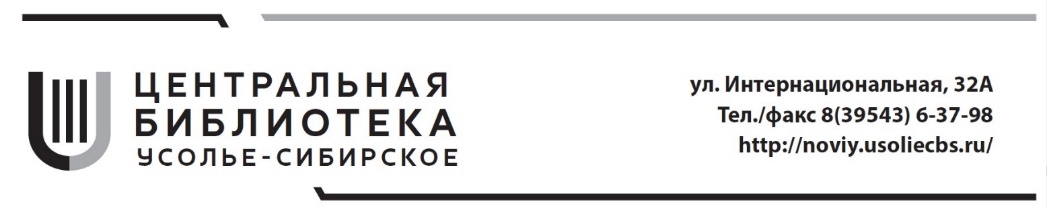 Утверждаю:Директор МБУК «Усольская городская централизованная библиотечная система»_________О.Г.КорягинаПлан работы муниципального бюджетного учреждения культуры«Усольская городская централизованная библиотечнаясистема»на 2022 годг. Усолье-Сибирское2021 г.СодержаниеОсновные задачи и направления работы МБУК «УГ ЦБС» является одним из базовых учреждений информационной, культурной и образовательной инфраструктуры города, выполняет миссию просветительства и сохранения культурного наследия.Цель деятельности:Организация библиотечного обслуживания городского населения с учетом потребностей и интересов, различных социально-возрастных групп.Задачи деятельности:Обеспечение доступности библиотечных услуг и библиотечных фондов для жителей  города;Обеспечение оперативного доступа к информационным ресурсам и  информационным системам;Расширение контингента пользователей библиотек, совершенствование методов работы с различными категориями читателей;Содействие формированию современного, всесторонне образованного, информационно грамотного поколения;Привитие читателям навыков информационной культуры;Формирование библиотечного фонда с учетом образовательных потребностей и культурных запросов населения, обеспечение его сохранности. Предоставление широкого спектра библиотечных и сервисных услуг населению  в соответствии с муниципальным заданием администрации города, оперативность и качество обслуживания; Формирование библиотечных фондов, накопление и распространение информации,  сохранность и обеспечение доступа ко всем источникам информации. Максимальное использование электронных баз данных МБУК «УГ ЦБС»; Оказание помощи в получении информации и организации досуга социально-незащищённым группам пользователей;Повышение уровня квалификации работников МБУК «УГ ЦБС»; Изучение интересов и запросов пользователей;Создание условий комфортной библиотечной среды; повышение качества предоставляемых социокультурных услуг; повышение привлекательности библиотеки, популяризация библиотечной деятельности;Деятельность библиотеки по приоритетным направлениям работы:Патриотическое воспитание, популяризация российской государственной символики.Воспитание краеведением.Воспитание гражданственности, толерантности, нравственно-правовой культуры.Профориентация.Духовно-нравственное воспитание, популяризация книги и чтения.Экологическое просвещение.Эстетическое воспитание.Семейное воспитание.Противодействие терроризму.Пропаганда ценностей здорового образа жизни; профилактика наркомании, алкоголизма, табакокурения и других асоциальных явлений среди детей, молодежи и других групп населения.Реализация городских программ:«Развитие культуры и архивного дела на 2019 – 2024 гг.», утвержденная постановлением администрации г. Усолье-Сибирское от 18.01.2019 года №57;«Муниципальная программа города Усолье-Сибирское «Доступная среда» на 2019 – 2024 годы», утвержденная постановлением администрации города Усолье-Сибирское с изменениями от 18.07.2019 г. №1775.«Неформальные каникулы»«Ребята нашего двора»Ориентиры на 2022 год – реализуемые федеральные целевые программы, национальные проекты:Нацпроект «Культура» http://government.ru/info/35562/ разработан в рамках реализации президентского Указа «О национальных целях и стратегических задачах развития Российской Федерации на период до 2024 года».Всероссийский  межведомственный культурно-просветительский проект «Культура для школьников».2018–2027 гг. – Десятилетие детства в Российской Федерации. Объявлено Указом Президента Российской Федерации от 29 мая 2017 года № 240.2022 г. –  Празднование 350-летия со дня рождения российского императора Петра I. Объявлено Указом Президента Российской Федерации от 25 октября 2018 года № 609.2022 г. – Президент РФ Владимир Путин объявил Годом народного искусства и нематериального культурного наследия России.2022 г. 85-лет Иркутской областиПод эгидой ООН2013–2022 гг. – Международное десятилетие сближения культур.2018–2028 гг. – Международное десятилетие действий «Вода для устойчивого развития».2021–2030 гг. – Десятилетие наук об океане в интересах устойчивого развития.2021–2030 гг. – Десятилетие Организации Объединенных Наций по восстановлению экосистем.2022–2032 гг. – Десятилетие языков коренных народов.2022 г. – Международный год кустарного рыболовства и аквакультуры      Памятные и юбилейные даты:2022 г. –  Празднование 350-летия со дня рождения российского императора Петра I. Объявлено Указом Президента Российской Федерации от 25 октября 2018 года № 609.2022 г. – Президент РФ Владимир Путин объявил Годом народного искусства и нематериального культурного наследия России.85 лет со дня образования Иркутской областиКниги-юбиляры 2022 года.185 лет (1832).Гоголь «Вечера на хуторе близ Диканьки»155 лет (1862).Тургенев «Отцы и дети»140 лет (1877).Толстой «Анна Каренина»120 лет (1897). Войнич «Овод»60 лет (1957). Носов «Фантазеры»50 лет (1967). Распутин «Деньги для Марии»60 лет (1957). Шолохов «Судьба человека»95-летие стихотворения  С.Я. Маршака «Почта»;150-летие «Азбуки», 170- летие «Детства» Л.Н. Толстого;230 лет со дня первой публикации книги «Бедная Лиза» Николая Михайловича Карамзина.200 лет стихотворению А.С. Пушкина «Песнь о вещем Олеге».190 лет роману «Дубровский» А. С. Пушкина.185 лет стихотворению «Бородино» М. Ю. Лермонтова.170 лет сборнику рассказов «Записки охотника» И. С. Тургенева.160 лет комедии в стихах «Горе от ума» А. С. Грибоедова.155 лет социально-психологическому и философскому роману «Преступление и наказание» Ф. М. Достоевского.150 лет повести «Вешние воды» И. С. Тургенева.145 лет роману «Анна Каренина» Л. Н. Толстого.125 лет пьесе «Дядя Ваня» А. П. Чехова. Пьеса была опубликована в 1897 году. В этом произведении автор красочно описывает духовную жизнь русской интеллигенции.120 лет пьесе «На дне» М. Горького.95 лет роману «Белая гвардия» М. А. Булгакова.90 лет автобиографическому роману «Как закалялась сталь» Н. А. Островского.65 лет рассказу «Судьба человека» М. В. Шолохова.50 лет повести «Пикник на обочине» А. Н. и Б. Н. Стругацких.35 лет роману «Дети Арбата» А. Н. Рыбакова.Детские книги-юбилярыКниги французского сказочника Шарля Перро, написанные в 1697 году: «Золушка, или Хрустальная туфелька», «Кот в сапогах», «Синяя борода», «Сказки матушки Гусыни, или Истории и сказки былых времен с поучениями», «Мальчик-с-пальчик».Сказки Братьев Гримм: «Король-лягушонок, или Железный Генрих», «Белоснежка», «Рапунцель» (210 лет).Сказка немецкого писателя Вильгельма Гауфа «Карлик Нос» (195 лет).Сказка датского писателя Ганса Христиана Андерсена «Новое платье короля» (185 лет).Сказка Беатрис Поттер  «Сказка о Кролике Питере» (120 лет).«Чудесное путешествие Нильса с дикими гусями» (115 лет) Сельма Лагерлёф рассказывает удивительную историю о невероятных приключениях, новых знакомствах и истинной дружбе.Повесть английского писателя Д. Р. Р. Толкиена  «Хоббит, или Туда и обратно» (85 лет).50-летие серии сказок Александровой Т. И. «Домовёнок Кузька» и другие.Писатели юбиляры 2022 года.85 лет со дня рождения В .Г .Распутина – март135 лет со дня рождения И. Северянина – май90 лет со дня рождения Е. Евтушенко - июль85 лет со дня рождения А .Вампилова – август130 лет со дня рождения М. Цветаевой – октябрь135-летие со дня рождения  С. Я. Маршака;130-летие со дня рождения  К. Паустовского»;125 летие со дня рождения  Д. Н. Мамина-Сибиряка; 120-летие со дня рождения  Алана Милна;325 летие со дня рождения  Шарля Перро;100-летие со дня рождения  С. Т. Алексеева;120-летие со дня рождения  В.А. Каверина;130-летие со дня рождения  И.С. Соколова-Микитова;140-летие со дня рождения  Б. С. Житкова;130-летие со дня рождения М. Цветаевой;75-летие со дня рождения  Г.Б. Остера;190-летие со дня рождения  Л. Кэрролла;130-летие со дня рождения  Р. Толкиена;220-летие со дня рождения  В. Гюго;130-летие со дня рождения  К. Г. Паустовского;100-летие со дня рождения Ю. Яковлева;95-летие со дня рождения писателя В.Г. Губарева;55-летие со дня рождения Д. Свифта.Системные мероприятия:Программа «Неформальные каникулы» (каникулярное время)Общероссийская акция «Дарите книги с любовью»XVIII городской библиотечный фестиваль книги - мартКнигамарт 2022 – мартВсероссийская акция «Бегущая книга» - сентябрьБиблионочь 2022 – апрельДень Победы в Великой Отечественной войне – майМеждународный день детского телефона доверия - майОбщероссийский День библиотек – 27 маяДень защиты детей – 1 июняДень города Усолье-Сибирское – август,День открытых дверей. День знаний – 1 сентябряДни русской духовности и культуры «Сияние России» - сентябрьВсероссийский День чтения – 9 октябряНовогодний конкурс профессионального мастерства – декабрь Тематические мероприятия:Неделя детской и юношеской  книгиМеждународный день памяти жертв радиационных аварий и катастрофМеждународный день семьиДень защиты детейПушкинский день в России (День русского языка)День РоссииДень семьи, любви и верностиДень государственного флагаДень солидарности в борьбе с терроризмом100-летие  со дня рождения Расула ГамзатоваДень Ветеранов труда Иркутской областиДень пожилого человекаДень отцаДень матери Всемирный день борьбы со СПИДом в РоссииДень добровольца (волонтера) в РоссииДень Конституции Российской Федерации Реализация социально-значимых проектов библиотек: Реализация областного сетевого социально-ориентированного проекта «Библиотека для власти, общества, личности»Подпроект «Каникулы с библиотекой» - вовлечение детей, не охваченных организованным отдыхом, в полезную и познавательную деятельность на базе библиотек, в том числе работа, организуемая во внеурочное время для удовлетворения потребностей учащихся в содержательном досуге (группы продленного дня для школьников) https://www.irklib.ru/bolshoy-proekt/kanikuly-s-bibliotekoy.php, все структурные подразделения МБУК «УГ ЦБС», в течение года;Подпроект «Активное долголетие» - создание кружков/клубов для людей старшего поколения по интересам для обеспечения их социальной и физической активности https://www.irklib.ru/bolshoy-proekt/aktivnoe-dolgoletie.php, социальная адаптация людей старшего поколения, в том числе пожилых людей с ограниченными возможностями здоровья,  все структурные подразделения МБУК «УГ ЦБС», в течение года.Подпроект «Ступень к успеху» https://bp.irklib.ru/podproekty/stupen-k-uspehu/(организация обучения молодежи на базе библиотек в целях развития проектного мышления, начальных навыков предпринимательской деятельности, командной работы и создания стартапов).Подпроект «Государственные услуги – это просто» - организация на базе общедоступных библиотек условий, обеспечивающих повышение доступности государственных услуг, оказываемых с использованием возможностей Портала государственных услуг Российской Федерации https://www.irklib.ru/bolshoy-proekt/gosudarstvennye-uslugi-eto-prosto-.php, центральная городская библиотека, в течение года;Подпроект «Электронная память Приангарья» -  сохранение исторической памяти региона, внедрение цифровых технологий в краеведческую деятельность библиотек региона https://www.irklib.ru/bolshoy-proekt/elektronnaya-pamyat-priangarya.php, центральная городская библиотека, в течение года;Подпроект «Школа здоровой нации» (создание сети партнерских связей с министерством здравоохранения Иркутской области, организациями здравоохранения, НКО для проведения работы по охране здоровья населения, профилактике заболеваний, пропаганде здорового образа жизни);Грантовые программы: участие в конкурсах грантов 2022 года        Планировать написание заявки на грант:Фонд Михаила Прохорова http://www.prokhorovfund.ru/,  Фонд грантов Президента Российской Федерации. https://президентскиегранты.рф/public/home/aboutОбщероссийская база конкурсов и грантов в области культуры и искусства «Культура. Гранты России» https://grants.culture.ru/II.Сектор информационных ресурсов 1.Основные задачи и направления работыОперативное обеспечение пользователей информационными ресурсами; Совместно со структурными подразделениями МБУК «УГ ЦБС» организация и проведение массовых мероприятий; Повышение квалификации кадров сектора информационных ресурсов и обучение специалистов МБУК «УГ ЦБС»;Изучение спроса населения, учреждений и организаций для расширения услуг сектора информационных ресурсов (корректировка Прайса в соответствии с новым перечнем платных услуг, оказываемых библиотеками);Осуществление рекламы деятельности сектора, оказываемых услуг (по мере необходимости).Сопровождение и обновление системы автоматизации библиотек ИРБИС;Выполнение информационных запросов с помощью электронных СПС «Консультант +»;Предоставление информационных услуг для пользователей в электронной СПС «Консультант +»; Осуществление работы по дополнительным видам библиотечных услуг (доходы от деятельности, приносящей доходы); Работа с порталом «Госуслуги», регистрация, подтверждение, восстановление, удаление учетной записи личности, проведение мастер-классов, консультирование по работе.Работа с сайтом учреждения, социальными сетями (одноклассники, Вконтакте, Фейсбук, инстаграм), платформами Youtube, КультураPRO, Сибирский тракт.Проектная деятельностьРабота по проекту "Мультстудия", создаём мультфильмы сами.Обучение людей старшего поколения, в рамках работы программы компьютерной грамотности.В течение года будет проделана следующая работаОперативное обеспечение пользователей информационными ресурсами (поддержка работы сайта);Пополнение собственных электронных баз данных (обновление баз данных: правовых (консультант+));Ведение страничек учреждения в социальных сетях.Совместно со структурными подразделениями МБУК «УГ ЦБС» проведение массовых мероприятий;Повышение квалификации кадров сектора информационных ресурсов и обучение специалистов МБУК «УГ ЦБС» работе на ПК;Изучение спроса населения, учреждений и организаций для расширения услуг сектора информационных ресурсов;Работа со СМИ, предприятиями и администрацией города;Техническое обеспечение бесперебойной работы компьютерной техники;диагностика технических средств (аппаратных и программных средств);профилактика технических средств (аппаратных и программных средств);учет материальных ценностей (по мере необходимости);обновление и приобретение программного обеспечения;Обновление компьютеров и оргтехники (при наличии финансирования);Усовершенствование сервера: увеличение его производительности, увеличение памяти (при наличии финансирования);Привлечение читателей. Популяризация библиотеки и услуг через электронные сети (соц. сети);Техническая поддержка в проведении массовых мероприятий;Дальнейшее сопровождение и обновление системы автоматизации библиотек ИРБИС:Обновление системы ИРБИС с сохранением и копированием всех электронных баз и конфигурированием условно-постоянной информации, 1 раз в полгода;Сопровождение программ комплектования и каталогизации системы ИРБИС отдела комплектации и обработки литературы;Сопровождение программы каталогизации системы ИРБИС АРМ методиста и библиографов: Краеведение;Право, политика;Гуманитарные;Сценарии культурно-массовых мероприятий.Сопровождение программы каталогизации системы ИРБИС АРМ детской библиотеки.Конфигурирование условно-постоянной информации баз данных программ ИРБИС.Выполнение информационных запросов правовой политики с помощью электронной СПС «Консультант+» для пользователей Центральной городской библиотеки.работа с предприятиями и администрацией города (по мере необходимости).Выполнение работ для МБУК «УГ ЦБС»:ввод в компьютер с бумажных носителей всех видов документов необходимых для деятельности ЦБС: отчетов, планов, писем, смет и др.;ввод и оформление графических материалов;ксерокопирование документов;поиск в сети INTERNET;поиск в СПС «Консультант Плюс»;работа с электронной почтой;своевременное предоставление отчетности;работа на сайтах https://zakupki.gov.ru, https://www.bus.gov.ru/, https://www.diadoc.ru/ и др.Платное обслуживание пользователей библиотеки:Выполнение следующих видов работ по платным услугам:поиск и копирование информации с сети INTERNET;сканирование информации с бумажных носителей с последующим распознаванием и форматированием на машинных носителях;ручной ввод информации с бумажных носителей на электронные;редактирование информации на электронных носителях;копирование информации с электронных носителей на бумажные; перевод текстов с английского на русский и с русского на английский;ксерокопирование информации;выполнение графических работ с цветными изображениями и фотографиями;ведение реестра платных услуг и отчетность по платным услугам;Изготовление сувенирной продукции и другое.Планируется выполнение работ по платным услугам на сумму 100,0 тыс. руб.:в I квартале – 24315 руб.,во II – 31380 руб., в III – 23955 руб., в IV – 20350 руб.III. Методическая работаКонтрольные показателиРабота с кадрамиРекламно-имиджевая деятельность:Для формирования положительного имиджа библиотек большое место отводится информационной и рекламной деятельности:SMM – продвижение деятельности библиотек в социальных сетях;освещение деятельности библиотек в СМИ;готовить пресс-релизы и информации о работе библиотеки для размещения на сайте МБУК «УГ ЦБС»издание методико-библиографических материалов.Основная цель библиографической и краеведческой деятельности - обеспечение пользователей социальной информацией на различных носителях, необходимой им для удовлетворения разнообразных личностных, профессиональных и общественных потребностей; обеспечение доступности краеведческих информационных ресурсов; распространение краеведческих знаний, формирование и развитие краеведческих информационных потребностей.Основные задачи:Отслеживание, внедрение современных информационных технологий в библиографической работе.  Создание электронной версии каталогов и картотек ЦБС, информационных изданий.Создание электронной, каталожной и печатной библиографической базы данных о городе.Создание  электронной тематической полнотекстовой базы данных о городе.Выявление, накопление, хранение и распространение краеведческой информации.Основные направления:Участие в областном краеведческом корпоративном объединении – ИРАБИС, проект «Середина земли» (Иркутск).Участие в областном корпоративном краеведческом проекте «Литературная карта Приангарья» (Иркутск).Участие в Областной сетевой социально-ориентированный проект «Библиотеки для власти, общества, личности» (#Большой_проект) – подпроект «Электронная память Приангарья».Поиск и сбор новой информации, её хранение, использование.Создание, издание новых библиографических пособий. Информирование  пользователей о фактах, событиях, документах, имеющихся в библиотеке и за её пределами через сайт ЦБС; социальные сети: Обучение персонала ЦБС использованию информационных компьютерных технологий: ИРБИС, печать, сканирование. Организация доступа, обучение поиску информации пользователей.Формирование краеведческого фонда;Ведение краеведческих каталогов, картотек, баз данных; Создание системы краеведческих библиографических пособий; Краеведческий библиотечно-библиографический сервис (обслуживание); Популяризация и распространение краеведческих знаний; Научно-исследовательская и поисковая деятельность; Научно-методическая деятельность.IV. Справочно-библиографическое, информационное и краеведческое обслуживание пользователей4.1. Организация и ведение СБА ЦБС4.1.1. Электронные базы данных, электронный каталогСоздание электронных версий каталогов  книг, статей.I-IV квартал.                                                                                       ЦГБIBIS – Электронная база данных: Электронный каталог книгАРМ «Каталогизатор»Аналитическая роспись периодики, сборников, статьи из журналов «Смена», «Родина»,«Сценарий и репертуар», «Читаем, учимся, играем», «Физкультура и спорт», «Сибирские огни», «Будь здоров».Лапардина С. В.Статьи из журналов «Школьная библиотека», «Библио-поле».Попова В. С.БД. КСК-Усолье. Ввод в базу данных аннотированных записей.Кичигина Т. Н.План ввода записей в электронный каталогБД. «Официальное Усолье»(решения, постановления администрации)Роспись решений мэра, Думы города Усолье - Сибирское, постановлений  администрации.Библиограф Лапардина С. В.Проект «Середина земли»Ведение базы данных. Копирование файлов в базу данных.Кичигина Т. Н.4.1.2 Ежемесячное пополнение системы каталогов и картотек по мере подготовки  карточек комплектаторами, библиографами, библиотекарями филиалов ЦБС.    I-IV квартал.	                                                            Вся ЦБС4.1.3. Проведение текущего редактирования во время расстановки карточек.I-IV квартал                                                                                                                 Вся ЦБС		4.1.4. Редакция систематических каталогов ЦГБ, ЦБС, филиалов по плануI-IV квартал                                                                                                    Вся ЦБС4.1.5. Редакция ИРБИС. КСК. I-IV квартал                                                                                           Кичигина Т. Н.Каталоги и картотеки«Литературная карта Приангарья»Ведение. Подготовка информации об усольском литературном процессе.Вся ЦБС4.2.1. Электронная (цифровая) библиотека«Цифровой центр доступа: история города в газетах» - программа перевода периодических изданий (газет) муниципального образования «город Усолье-Сибирское» в электронный формат. Получение электронных версий усольских газет (Усольская городская газета, Усольские новости. Усольесити), книг, размещение. Систематически.Ларионова Л. Ф.Полнотекстовая база данных усольских газет по программе «Электронная память Приангарья: история города в газетах». Создание полнотекстовой базы данных направленной на сохранение исторической памяти города Усолье-Сибирское, внедрение цифровых технологий в краеведческую деятельность библиотек города позволит библиотекам соответствовать модельному стандарту общедоступных библиотек. Сотрудничество и предоставление материалов для электронной библиотеки «Хроники Приангарья» реализуемого Иркутской областной государственной универсальной научной библиотекой имени И. И. Молчанова-Сибирского в рамках «Большого проекта».Кичигина Т. Н.4.2.2. Электронная полнотекстовая (цифровая) библиотекаУчастие в проектахПродолжить сканирование тематических папок. Систематически.Выявление краеведческих изданий, получение электронных копий (самиздат). Систематически.Отдел библиографии и краеведения4.2.3. Справочно-библиографическое обслуживание 
индивидуальных пользователей и коллективных абонентов.Развитие системы СБО с использованием ИКТ.Справки и консультацииВыполнить до 7223 справок, консультаций для пользователей ЦБСI-IV  квартал. 	                                                                                                                  Вся ЦБС.ОБиКСПРАВКИ, КОНСУЛЬТАЦИИВ том числе, дети до 14 лет – 54 справки и консультацииВзрослые –– 1694 справки и консультации4.3.1.Виртуальная справочная службаВыполнение запросов по поступлению.                                                                                  Вся ЦБСВедение «Фонда выполненных справок». Отслеживать, использовать новые информационные технологии в СБО. I-IV  квартал.	                                                                                                                  Вся ЦБС.4.3.2. Библиографическое информирование дифференцированное и недифференцированноеДифференцированное информирование. Дифференцированное (индивидуальное или групповое), осуществляется в соответствии с постоянно действующими (долговременными) запросами или потребностями отдельного читателя или определенной группы специалистов.Ведение «Картотеки информации». Уточнить информационные потребности горожан: темы, формы, сроки и возможности ЦБС. Отредактировать «Картотеку  информации индивидуальных и коллективных пользователей».I-IV квартал. 	                                                                                                                  Вся ЦБС. В том числе, дети до 14 лет – 0 пользователейВзрослые  – 35 индивидуальных пользователей и коллективных абонентов4.3.2.Недифференцированное (массовое) информирование. Недифференцированное информирование не ориентированное на определенную группу и не учитывает её конкретных информационных потребностей (т. е. обслуживание без запросов).           В том числе, дети до 14 лет – 5 мероприятий массового информирования          Взрослые – 2 мероприятия массового информирования4.3.2.2 Формирование информационной культуры пользователейИспользовать различные методы пропаганды.Наглядная. Обновить блок-схемы о правилах пользования библиотекой,   книжным фондом, СБА.                    Индивидуальная. Использовать  блок-схемы для консультаций при записи новых читателей, при обслуживании, при выполнении запросов пользователей. Обучение библиографическому поиску по электронным каталогам, сайту ЦБС.Систематически.	Групповая. Проведение цикла уроков по заявкам образовательных заведений.Учебный год.                                                 Вся ЦБСПлан библиотечных уроков по краеведениюПрограмма «Шаманские чтения». Проект «Сила Соли» В том числе, дети до 14 лет – 22 краеведческих занятия.Взрослые – 5 краеведческих занятийФормирование информационной культуры пользователей«Библиотечно-библиографические и информационные знания младшим школьникам». 2021-2022В том числе, дети до 14 лет – 10 библиотечно-библиографических занятий.Взрослые – 0 библиотечно-библиографических занятийПлан краеведческих выставокВ том числе, дети до 14 лет – 6 краеведческих выставокВзрослые – 5 краеведческих выставокПлан краеведческих мероприятий посвящённый Дням Воинской Славы             В том числе, дети до 14 лет – 5 краеведческих мероприятий             Взрослые – 3 краеведческих мероприятияПлан мероприятий на 2020-2021 гг. по реализации на территории Иркутской областиКонцепции государственной политики по увековечению памяти жертв политических репрессий             В том числе, дети до 14 лет – 0 краеведческих мероприятий             Взрослые – одна краеведческая выставка4.4. Обзоры библиографических пособий.Один раз в квартал.                                                                                   ЦГБ.  Отдел библиографии и краеведения; Филиалы 4-7Программа «Усолье глазами библиографа»Работа по программе создания цикла краеведческих библиографических пособий «Усолье глазами библиографа».Кичигина Т. Н.4.5. Выпуск библиографических пособий4.5.1. Создание краеведческих библиографических пособийРекомендательные пособия к знаменательным датам. ЦГБУСОЛЬСКАЯ ЛЕТОПИСЬ. ЦГБ  В том числе, дети до 14 лет – 6 краеведческих библиографических пособийВзрослые – одно краеведческое библиографическое пособие4.5.3.Методическая библиографическая работа3.6.2.Повышение квалификацииСводный план. 2022	Методические выходы в филиалы ЦБС по вопросам библиографической работы.          Один раз в год.                                                          Зав. отделом Кичигина Т. Н.Использование программы ИРБИС в обслуживании пользователей.          По запросам                                         ЦГБ. Отдел библиографии и краеведения	Использование программы ИРБИС в создании электронных картотек, справочной работе. По запросам.                                          ЦГБ. Отдел библиографии и краеведения V. Формирование, организация, использование и сохранность фонда МБУК «УГ ЦБС». Каталоги. 2022 год.Основные задачи1.   Формирование Единого фонда МБУК «УГ ЦБС» с учётом запросов читателей и анализа использования библиотечного фонда.2.   Организация подписки на периодические издания.3.   Выявление и исключение  из единого фонда ветхих, устаревших по содержанию документов. 4.   Работа по сохранности фонда.5.   Обработка поступающих в единый фонд ЦБС документов. 6.   Раскрытие библиотечного фонда.7.  Сверка имеющихся в библиотечном фонде ЦБС документов с Федеральным списком экстремистских материалов с целью исключения доступа к ним пользователей.8.  Оказание методической помощи структурным подразделениям ЦБС. Повышение квалификации.     1.      Формирование Единого фонда МБУК «УГ ЦБС»Комплектование         Основные источники комплектования МБУК «УГ ЦБС»: ООО «Усольский ПродаЛитЪ», отдел комплектования библиотек области и обменно-резервный фонд Иркутской областной государственной универсальной научной библиотеки, дары от населения, приём книг от читателей взамен утерянных, подписка на периодические издания.    Пополнить фонды зала художественной литературы центральной библиотеки книгами современных отечественных и зарубежных авторов, произведениями в жанре фэнтези, новыми изданиями классической литературы, современной детской литературой, литературой по школьной программе;      зала отраслевой литературы и периодики – популярными изданиями по психологии, медицине, праву, экономике, философии, истории, овощеводству, домашнему цветоводству, искусству, технике.     Обеспечить поступление во взрослые библиотеки книг современных российских и зарубежных авторов, классической литературы, изданий в помощь учебному процессу (для подготовки к ЕГЭ), краеведческих материалов, изданий для досуга. Фонды  филиал № 4 пополнить книгами о борьбе с вредными привычками, о Великой Отечественной войне, классической литературой, филиалов № 5, 6, 7 – литературой по истории России, искусству, экологии, литературой о праздниках, современной отраслевой литературой для детей.     Детские библиотеки и детские отделы массовых библиотек комплектовать книгами по школьной программе, а также произведениями современных детских писателей.             Продолжить систематическую сверку с федеральным списком экстремистских материалов, расположенным на сайте Министерства юстиции Российской Федерации,   в целях недопущения комплектования библиотечного фонда документами, содержащими экстремистскую, порнографическую, террористическую направленность.2. Оформление подписки на периодические издания     3.  Списание ветхих, утративших информационное значение, утерянных читателями книг.4.      Работа по сохранности фонда5. Обработка поступающих в единый фонд ЦБС документов6.  Раскрытие фондов МБУК «УГ ЦБС»  6.1.   Организация и ведение системы каталогов:          ведение алфавитного и систематического каталогов,           ведение электронного каталога.    Своевременно осуществлять расстановку карточек в каталоги центральной библиотеки.            Исключение библиографических записей на выбывшие издания из всех каталогов, в том числе из электронного каталога, по актам на списание документов.    Пополнение Электронного каталога на 4000 записей, из них библиографических описаний документов – 2500, аналитических описаний статей, краеведческих материалов – 1500. Редактирование библиографических записей в электронном каталоге – ежемесячно.  6.2. Видеообзоры литературы, в том числе новых поступлений -  ежеквартально.7. Сверка имеющихся в библиотечном фонде ЦБС документов с Федеральным списком экстремистских материалов с целью исключения доступа к ним пользователей - ежеквартально.8.   Оказание методической помощи структурным подразделениям ЦБС:выходы по библиотекам с целью контроля над ведением учёта библиотечного фонда,    каталогов;помощь в составлении актов на списание книг, индивидуальные консультации.Всем работникам отдела по формированию, учёту и хранению библиотечного фонда  повышать профессиональный уровень на семинарах, курсах повышения квалификации, путем самообразования, участий в вебинарах. Изучать и внедрять передовой опыт  в практику работы по комплектованию фондов, обработке документов, организации системы каталогов, по ведению учёта, ведению электронного каталога.Работа по составлению отчётов и планов (годовых и квартальных).VI. Содержание и организация работы с пользователямиОсновные направления в работе с читателями:привлечение новых пользователей в библиотеку;повышение информационной культуры пользователей;удовлетворение индивидуальных информационных запросов;совершенствование справочно-информационного обслуживания, содействие формированию информационной культуры личности;развитие культурно-досуговой деятельности;развитие краеведческой деятельности и популяризации творчества усольских авторов;содействие формированию подрастающего поколения в духе культурных традиций страны, местных традиций;содействие молодежи в самореализации, социализации, духовном развитии;реализация подпроектов «Активное долголетие», «Каникулы с библиотекой», «Ступень к успеху», «Школа здоровой нации», «Госуслуги-это просто», «Электронная память приангарья» в рамках областного сетевого социально-ориентированного проекта «Библиотеки для власти, общества, личности», Всероссийского межведомственного культурно- просветительского проекта  «Культура для школьников»; Всероссийского межведомственного проекта «Киноуроки в школах».реализация городских проектов: «Неформальные каникулы», «Ребята нашего двора»   Основные задачи:улучшение доступа населения города Усолье-Сибирское к социальным, культурным, информационным услугам, к участию в общественной жизни, развитие и реализация творческого и интеллектуального потенциала личности и общества;развитие компетенций сотрудников библиотеки в области социального проектирования, реализации социально ориентированных практик, повышения качества предоставляемых библиотеками социокультурных услуг;повышение привлекательности библиотек, популяризация библиотечной деятельности;создание комфортного, удобного и дружественного к различным категориям населения пространства и благоприятных условий для удовлетворения насущных социокультурных потребностей жителей города Усолье-Сибирское;активизация общественной жизни местных сообществ через реализацию социально ориентированных практик библиотек МБУК «УГ ЦБС»;Изучение читательского спроса, интересов пользователей, читательских отзывов о качестве предоставляемой библиотечной услуги.В течение года вести мониторинг среди взрослых пользователей и родителей по выявлению удовлетворенности качеством предоставляемой библиотечной услуги.Основные контрольные показателиРабота по организации интеллектуального досуга:С целью привлечения пользователей, повышения интереса к книге, культуре чтения библиотеками планируются:проведение культурно-массовых и просветительских мероприятий;организация работы клубов по интересам;организация книжных выставок, в том числе виртуальных на сайте МБУК «УГ ЦБС», соц.сетяхКалендарный план мероприятий на 2022 год:Основные процессыПлан 2022Освещение библиотечной деятельности в  городских, областных СМИ и на сайте учреждения. Описание опыта:подготовка материала о XVIII фестивале библиотечной книгиподготовка материала о проведении «Библионочи – 2022»Комплексный анализ деятельности структурных подразделений  МБУК «УГ ЦБС».Методические выходы в структурные подразделения.Ежемесячно 1 раз в год (февраль-март)1 раз в год (апрель)1 раз в квартал 1 раз в месяц	раз в год (апрель	раз в год (апрельУчастие в областных библиотечных мероприятиях:Программа «Волонтеры культуры» регионального проекта «Творческие люди» (Иркутская область) Национального проекта «Культура»«КнигаМарт». Международный книжный фестиваль«Счастливая семья» Областная акция«#Волонтеры культуры Прибайкалья» Областная акцияОбластная передвижная выставка детской литературы «КЛАССные книжки для девчонок и мальчишек»«Читаем Распутина вместе» II Областная литературная акция«Защитим детей вместе». Информационная областная акция единого действия, посвященная Международному дню детского телефона доверия«Твори добро от всей души». IV областная информационная акция,посвященная Всемирному дню прав ребенка и Международному дню инвалидовОткрытие областной Недели детской книгиVI областная этнокультурная акция «Неделя национальных культур в библиотеках Приангарья "Радуга дружбы "Областная онлайн-викторина для школьников, посвященная 85-летию Иркутской области «Земля потомков Ермака»Реализация областного сетевого социально ориентированного проекта «Библиотека для власти, общества, личности» (Большой проект)Форум «Большой проект: вектор движения»Стажировки на базе ГБУК ИОГУНБ по подпроектам «Электронная память Приангарья» и «Экологическая культура»Стажировка на базе опорной библиотеки по подпроекту «Активное долголетие»Вебинар «Мониторинг и отчетность в проектной деятельности: "Полюбить нельзя ненавидеть"»Цикл вебинаров по подпроекту «Ступень к успеху»Цикл вебинаров по подпроекту «Каникулы с библиотекой»- научно-практические конференции;Межрегиональная научно-практическая конференция «Актуальные вопросы работы с книжными памятниками сохранности фондов библиотек и музеев»- II ежегодный коллоквиум для сотрудников модельных библиотек Приангарья- Семинары:Онлайн-семинар «Библиотека городу: новое содержание – новое качество»- практикумыПрофессиональные мастерские для модельных библиотек«Молодежные проекты в библиотеках. Точка развития ресурсов»VI Областная школа краеведа «Наследие»МартМайВ течение годаВ течение годаМарт17 маяМартсентябрьапрельНоябрь-декабрьапрельсентябрь-октябрьноябрьФевральМайиюньУчастие в вебинарах и онлайн мероприятиях:Цикл вебинаров «Специалисты отвечают на вызовы времени»Flash-сессия «Библиотека имени»Методическое обеспечение библиотек области по проблемам библиотечного обслуживания молодежиМолодежные проекты от идеи до реализацииОбластной научно-методический семинар для специалистов муниципальных библиотек, работающих с детьми и подростками «Актуальные проблемы профилактики безнадзорности детей»Мастерская социального проектирования «Библиотека для детей»Вебинар «Формы продвижения книги и чтения посредством медийной среды»Вебинар «Библиотерапия детского чтения как здоровьесберегающая технология в формировании личности дошкольника»Вебинар «Через книжную культуру я мир творчества открою: опыт работы с читателями дошкольного возраста»Вебинар «Технологии и ресурсы справочно-библиографического обслуживания в детской библиотеке»Вебинар «Проектная деятельность в библиотеке»В течение года1 полугодиеМартАпрельМайМартМайФевральСентябрьсентябрьУчастие в областных конкурсахЛучшие волонтерские практики в библиотеках ПриангарьяЛучшее продвижение работы библиотеки с молодежью в социальныхсетяхXXX областной  конкурс детского творчества «Здесь край моих отцов, здесь Родина моя», посвященный 85-летию Иркутской областиОбластной конкурс по изготовлению тактильной рукодельной книги для слабовидящих и незрячих детей «Моя родина - Сибирь», посвященный 85-летию Иркутской областиОбластной конкурс на лучшее краеведческое изданиеФевраль-октябрьМарт-декабрьФевраль-июньФевраль-сентябрьФевраль-ноябрьСтажировки:«Современная библиотека: расширяем границы возможного» на базе ГБУК ИОГУНБ«Эффективные практики работы библиотек с молодежью» на базе ОЮБ им. И.П. Уткина«Библиотечное обслуживание детей: современные подходы и поиск новых форматов» на базе ИОДБ им. Марка Сергеева Организация социологических исследований различных групп пользователей.1 раз в год4 квартал (ответственный: ЦДБ)Для составления единого плана библиотечного обслуживания в городе организовать сбор сведений с учебных заведений города.ноябрьФормы работы МБУК «УГ ЦБС»Формы работы МБУК «УГ ЦБС»План на 2022 годПлан на 2022 годСеминары: «Менеджмент качества в библиотеках»Часы профи:«Интернет-представительства библиотеки: страницы в социальных сетях, главные правила работы»«Библиотека для всех: традиции и инновации»«Клубы по интересам: от замысла к воплощению». Обобщение опыта работы клубов «Домовенок», арт-студия «Творчество сближает сердца»«Проблема отцов и детей на примере художественной литературы»"Организация культурно-досуговой деятельности для лиц с ограниченными возможностями здоровья в пространстве учреждения культуры"«Актуальные направления проектной деятельности библиотек за 2021-2022гг.» Тренинги: «Тренинг как форма развивающей работы в библиотеке»  Практикумы:«Новые формы работы детских библиотек» Групповые и индивидуальные консультации по актуальным проблемам библиотечной деятельности:Методические дни:- комплексный анализ деятельности структурных подразделения МБУК «УГ ЦБС»;- методические выходы в структурные подразделения с целью посещение мероприятий и заседаний клубов по интересам;- выходы в филиалы ЦБС по вопросам библиографической работы     Мониторинговая деятельность библиотек:Социологические исследования с целью прогнозирования и корректировки деятельности библиотек:Литературные предпочтения современных пользователей библиотеки»Анкетирование «Виды массовых мероприятий, наиболее востребованных у детской аудитории» Семинары: «Менеджмент качества в библиотеках»Часы профи:«Интернет-представительства библиотеки: страницы в социальных сетях, главные правила работы»«Библиотека для всех: традиции и инновации»«Клубы по интересам: от замысла к воплощению». Обобщение опыта работы клубов «Домовенок», арт-студия «Творчество сближает сердца»«Проблема отцов и детей на примере художественной литературы»"Организация культурно-досуговой деятельности для лиц с ограниченными возможностями здоровья в пространстве учреждения культуры"«Актуальные направления проектной деятельности библиотек за 2021-2022гг.» Тренинги: «Тренинг как форма развивающей работы в библиотеке»  Практикумы:«Новые формы работы детских библиотек» Групповые и индивидуальные консультации по актуальным проблемам библиотечной деятельности:Методические дни:- комплексный анализ деятельности структурных подразделения МБУК «УГ ЦБС»;- методические выходы в структурные подразделения с целью посещение мероприятий и заседаний клубов по интересам;- выходы в филиалы ЦБС по вопросам библиографической работы     Мониторинговая деятельность библиотек:Социологические исследования с целью прогнозирования и корректировки деятельности библиотек:Литературные предпочтения современных пользователей библиотеки»Анкетирование «Виды массовых мероприятий, наиболее востребованных у детской аудитории» Ответственный: ЦГБОктябрь. Ответственный: библиотека-филиал №6Ответственный: Библиотека-филиал №4Ответственный: Библиотека-филиал №5Ответственный: центральная детская библиотекаОтветственный: центральная городская библиотека, Ендрихинская Е. А. (январь)Ответственный: методист Попова В.С. (февраль)Ответственный: методист Попова В.С. (апрель)Ответственный: центральная детская библиотека (ноябрь)В течение годаВ течение годаЦГБ, Попова В.С. (февраль-март)4 квартал (ответственный: ЦДБ)Ответственный: ЦГБОктябрь. Ответственный: библиотека-филиал №6Ответственный: Библиотека-филиал №4Ответственный: Библиотека-филиал №5Ответственный: центральная детская библиотекаОтветственный: центральная городская библиотека, Ендрихинская Е. А. (январь)Ответственный: методист Попова В.С. (февраль)Ответственный: методист Попова В.С. (апрель)Ответственный: центральная детская библиотека (ноябрь)В течение годаВ течение годаЦГБ, Попова В.С. (февраль-март)4 квартал (ответственный: ЦДБ)Творческие отчеты библиотек МУК «УГ ЦБС»:«Калейдоскоп творческих идей», посещение показательных мероприятий библиотек-филиалов в рамках Фестиваля библиотечной книги, обмен опытом, открытые мероприятия, обсуждения»- Конкурс профессионального мастерства в рамках Фестиваля библиотечной книгиТворческие отчеты библиотек МУК «УГ ЦБС»:«Калейдоскоп творческих идей», посещение показательных мероприятий библиотек-филиалов в рамках Фестиваля библиотечной книги, обмен опытом, открытые мероприятия, обсуждения»- Конкурс профессионального мастерства в рамках Фестиваля библиотечной книгиВсе структурные подразделения МБУК «УГ ЦБС»Все структурные подразделения МБУК «УГ ЦБС»участие в мероприятиях в соответствии со сводным планом государственных библиотек муниципальных образований области на 2022 годучастие в мероприятиях в соответствии со сводным планом государственных библиотек муниципальных образований области на 2022 годучастие в мероприятиях в соответствии со сводным планом государственных библиотек муниципальных образований области на 2022 годучастие в мероприятиях в соответствии со сводным планом государственных библиотек муниципальных образований области на 2022 годРеализация национального проекта «Культура»Реализация национального проекта «Культура»Реализация национального проекта «Культура»Реализация национального проекта «Культура»Реализация подпроекта «Волонтеры культуры Иркутской области»в течение годав течение годаОЮБЦикл вебинаров в рамках реализации Национального проекта «Культура»в течение годав течение годаОЮБРеализация  федерального проекта «Культура для школьников»В течение годаВ течение годаМероприятия, акцииМероприятия, акцииМероприятия, акцииМероприятия, акцииII Областная литературная акция «Читаем Распутина вместе»Март Март Областная акция к международному дню семьиМай Май «Защитим детей вместе». Информационная областная акция единого действия, посвященная Международному дню детского телефона доверияМай Май Библиотеки МО ИОДБVI областная этнокультурная акция «Неделя национальных культур в библиотеках Приангарья "Радуга дружбы»Сентябрь Сентябрь «Твори добро от всей души». IV областная ин-формационная акция к дню инвалидовДекабрь Декабрь Курсы повышения квалификацииКурсы повышения квалификацииКурсы повышения квалификацииКурсы повышения квалификации«На службе у детей: формула эффективной библиотеки» (для специалистов библиотек области, работающих с детьми и подростками)Октябрь Октябрь Курсы повышения квалификации для работников библиотек области, обслуживающих молодежьНоябрь Ноябрь Областные семинары, вебинарыОбластные семинары, вебинарыОбластные семинары, вебинарыОбластные семинары, вебинарыМастерская социального проектирования «Библиотека для детей»Май Май Вебинар «Через книжную культуру я мир творчества открою: опыт работы с читателями  дошкольного возраста»Май Май Вебинар «Библиотерапия детского чтения как здоровьесберегающая технология в формировании личности дошкольника»Март Март Областной научно-методический семинар для специалистов муниципальных библиотек,работающих с детьми и подростками «Актуальные проблемы профилактики безнадзорности детей»Апрель Апрель 	Цикл вебинаров «Специалисты отвечают на вызовы времени»В течение годаВ течение года	Цикл вебинаров по подпроекту «Каникулы с библиотекой»Ноябрь Ноябрь Онлайн-семинар «Библиотека городу: новое содержание – новое качество»Цикл вебинаров в рамках реализации Национального проекта «Культура»В течение года В течение года Работа со школьными библиотеками и образовательными учреждениямиРабота со школьными библиотеками и образовательными учреждениямиРабота со школьными библиотеками и образовательными учреждениямиРабота со школьными библиотеками и образовательными учреждениямиРабота с группами продленного дня, с классами по программам: «Дом, в котором мы живем», «И девчонки и мальчишки все на свете любят книжки» СОШ №2,5,12, МБДОУ «Детский сад №5», 6, 17,22,28, 40В течение годаВ течение годаБиблиотека-филиал №6Работа с группами продленного дня, с классами по программе клуба библиотечного часа «Домовенок»:  МБОУ «СОШ №13,16, 12» дошкольники  МДОУ №40, 43, 44.В течение годаВ течение годаБиблиотека-филиал №5Всероссийский месячник школьных библиотекОктябрьОктябрьЦДБ, Майорова И.В.5 городские родительские чтенияПо согласованиюПо согласованиюЦДБ, Ковтоногова А.Н.Работа с группами  продленного дня: МБОУ «Гимназия № 1», МБОУ  «СОШ № 17»,  МБОУ «СОШ № 8»в течение годав течение годаЦГБ, ЗОЛиП, ЗХЛN/пБазы данныхКоличество записейКоличество в месяцКоличество в месяцКоличество кварталОтветственныйIRBIS2500 книгиОтдел комплектования и обработки литературыIRBIS1500 статей1500 статей1500 статей1500 статейЛапардина С. В.IRBISИз них: 600Январь50150Лапардина С. В.IRBISИз них: 600Февраль50150Лапардина С. В.IRBISИз них: 600Март50150Лапардина С. В.IRBISИз них: 600Апрель50150Лапардина С. В.IRBISИз них: 600Май50150Лапардина С. В.IRBISИз них: 600Июнь50150Лапардина С. В.IRBISИз них: 600Июль50150Лапардина С. В.IRBISИз них: 600Август50150Лапардина С. В.IRBISИз них: 600Сентябрь50150Лапардина С. В.IRBISИз них: 600Октябрь50150Лапардина С. В.IRBISИз них: 600Ноябрь50150Лапардина С. В.IRBISИз них: 600Декабрь50150Лапардина С. В.IRBIS100Январь825Попова В. С.IRBIS100Февраль825Попова В. С.IRBIS100Март825Попова В. С.IRBIS100Апрель825Попова В. С.IRBIS100Май825Попова В. С.IRBIS100Июнь825Попова В. С.IRBIS100Июль925Попова В. С.IRBIS100Август825Попова В. С.IRBIS100Сентябрь825Попова В. С.IRBIS100Октябрь925Попова В. С.IRBIS100Ноябрь925Попова В. С.IRBIS100Декабрь925Попова В. С.4.IRBIS800Январь67202Кичигина Т. Н.4.IRBIS800Февраль67202Кичигина Т. Н.4.IRBIS800Март68202Кичигина Т. Н.4.IRBIS800Апрель68196Кичигина Т. Н.4.IRBIS800Май68196Кичигина Т. Н.4.IRBIS800Июнь60196Кичигина Т. Н.4.IRBIS800Июль67201Кичигина Т. Н.4.IRBIS800Август67201Кичигина Т. Н.4.IRBIS800Сентябрь67201Кичигина Т. Н.4.IRBIS800Октябрь67201Кичигина Т. Н.4.IRBIS800Ноябрь67201Кичигина Т. Н.4.IRBIS800Декабрь67201Кичигина Т. Н.Всего:                                                                                                                                                        4000Всего:                                                                                                                                                        4000Всего:                                                                                                                                                        4000Всего:                                                                                                                                                        4000Всего:                                                                                                                                                        4000Всего:                                                                                                                                                        4000Всего:                                                                                                                                                        4000N/пНаименование БДКоличество записейКоличество в месяцКоличество в месяцКоличество кварталОтветственный«Официальное Усолье»(решения, постановления администрации)400Январь3399ЛапардинаС. В.«Официальное Усолье»(решения, постановления администрации)400Февраль3399ЛапардинаС. В.«Официальное Усолье»(решения, постановления администрации)400Март3399ЛапардинаС. В.«Официальное Усолье»(решения, постановления администрации)400Апрель34102ЛапардинаС. В.«Официальное Усолье»(решения, постановления администрации)400Май34102ЛапардинаС. В.«Официальное Усолье»(решения, постановления администрации)400Июнь34102ЛапардинаС. В.«Официальное Усолье»(решения, постановления администрации)400Июль34100ЛапардинаС. В.«Официальное Усолье»(решения, постановления администрации)400Август33100ЛапардинаС. В.«Официальное Усолье»(решения, постановления администрации)400Сентябрь33100ЛапардинаС. В.«Официальное Усолье»(решения, постановления администрации)400Октябрь3399ЛапардинаС. В.«Официальное Усолье»(решения, постановления администрации)400Ноябрь3399ЛапардинаС. В.«Официальное Усолье»(решения, постановления администрации)400Декабрь3399ЛапардинаС. В.Всего: 400Всего: 400Всего: 400Всего: 400Всего: 400Всего: 400Всего: 400	N/пНаименование БДКоличество записейКоличество в месяцКоличество в месяцКоличество кварталОтветственныйПроект «Середина земли»2000Январь166500Кичигина Т. Н.Проект «Середина земли»2000Февраль167500Кичигина Т. Н.Проект «Середина земли»2000Март167500Кичигина Т. Н.Проект «Середина земли»2000Апрель167500Кичигина Т. Н.Проект «Середина земли»2000Май167500Кичигина Т. Н.Проект «Середина земли»2000Июнь166500Кичигина Т. Н.Проект «Середина земли»2000Июль167500Кичигина Т. Н.Проект «Середина земли»2000Август167500Кичигина Т. Н.Проект «Середина земли»2000Сентябрь166500Кичигина Т. Н.Проект «Середина земли»2000Октябрь167500Кичигина Т. Н.Проект «Середина земли»2000Ноябрь167500Кичигина Т. Н.Проект «Середина земли»2000Декабрь166500Кичигина Т. Н.Всего: 2000Всего: 2000Всего: 2000Всего: 2000Всего: 2000Всего: 2000Всего: 2000НазваниеМестоФорма работыОтветственныйЭлектронный каталог книгЦГБТекущее редактированиеОтдел по формированию, учёту и хранению библиотечного фондаЭлектронная краеведческая база «Середина Земли»ЦГБТекущее редактированиеКичигина Т. Н.Центральныйслужебный алфавитный каталогЦГБОтдел по формированию, учёту и хранению библиотечного фондаЦентральныйчитательский алфавитный каталогЦГБОтдел по формированию, учёту и хранению библиотечного фондаЦентральныйсистематический каталогЦГБОтдел по формированию, учёту и хранению библиотечного фондаУказатель заглавий произведений художественной литературыЦГБОтдел по формированию, учёту и хранению библиотечного фондаКраеведческая систематическая картотека статейЦГБТекущее редактированиеКичигина Т. Н.Сводный каталог периодических изданий городаЦГБТекущее редактированиеОБиКСистематическая картотека методических материаловЦГБМетодический отделСистематическая картотека библиографических материаловЦГБОБиКТематическая картотека сценариевЦГБЛапардина С. В.Центральный алфавитный каталог материалов звукозаписиЦГБЗаконсервированные каталоги, картотеки ЦГБЦентральный систематический каталог материалов звукозаписиЦГБЗаконсервированные каталоги, картотеки ЦГБАлфавитная картотека материалов звукозаписиЦГБЗаконсервированные каталоги, картотеки ЦГБТематическая картотека материалов звукозаписиЦГБЗаконсервированные каталоги, картотеки ЦГБКраеведческая систематическая картотекаЦГБЗаконсервированные каталоги, картотеки ЦГБКСК - «Сибирь»ЦГБХодатаева Г. Н.КСК - «Иркутская область»ЦГБХодатаева Г. Н.N/пНазваниеКоличествокопий в месяцКоличествокопий в годВыполнениеУчастникиТематические полнотекстовые базы данных о городе на электронных носителях «Цифровой центр доступа: история города в газетах»320 статей(40/чел)3520 статейЯнварь-декабрьБатуева А. А., Ендрихинская Е.А., Калашникова Т. П., Кичигина Т. Н., Лапардина С. В., Ларионова Л. Ф., Рыбинская О. А., Ходатаева Г. Н.Полнотекстовая база данных усольских газет по программе «Электронная память Приангарья: история города в газетах»115 номеров(23/чел)1265 номеровЯнварь-декабрьЕндрихинская Е.А., Калашникова Т. П., Лапардина С. В., Ларионова Л. Ф., Рыбинская О. А.Янв.Февр.МартI кв.Апр.МайИюньII кв.ИюльАвг.Сент.III кв.Окт.Нояб.Дек.IVкв.ИтогоОБиК14070/7015276/7616884/84460230/23016482/8216482/8211457/57442221/22110854/548241/4114472/72334167/16716482/8217487/8717487/87512256/2561748874/874Кичигина Т. Н.5025/255427/276231/31166/83/836231/316231/313216/1615678/783015/156231/315226/2614472/726231/317236/367236/36206103/103672336/336Лапардина С. В.5025/255025/256030/3016080/806030/306030/304221/2116281/814020/203015/155025/2512060/606030/306030/306030/3018090/90622311/311Ходатаева Г. Н.4020/204824/244623/2313467/674221/214221/212010/1010452/523819/192010/103216/169045/454221/214221/214221/2112663/63454227/227Фонд выполненных справокФонд выполненных справокМестоОтветственныйЦГБОтдел библиографии и краеведения«Картотека информации»Индивидуальные пользователи и коллективные абоненты«Картотека информации»Индивидуальные пользователи и коллективные абоненты«Картотека информации»Индивидуальные пользователи и коллективные абонентыПодразделениеПользователиОтветственныйЦГБГрупповые - 28Индивидуальные -7Кичигина Т. Н.NN/пМестопроведенияНазвание и форма мероприятияДата проведения / категория пользователейОтветственныйЦГББюллетеньУсольского законодательства.Один выпускДекабрь16+Лапардина С. В.ЦГБСводный каталог периодики УГ ЦБС. 2022.Два выпускаНоябрь / Май0+Лапардина С. В.ЦГБ«Официальное Усолье», постоянная выставка-просмотрЯнварь-декабрь16+Лапардина С. В.ЦГБВыставка-просмотр периодикиЯнварь-декабрь6+Сектор краеведения.Зал отраслевой литературыЦГБВыставка-просмотрновой литературыПо мере поступления6+Сектор краеведения.Зал отраслевой литературыЦГБВыставка-просмотр серии«Календарь памятных дат»Январь-декабрь12+Сектор краеведения.Зал отраслевой литературыЦГБИнформирование в СМИ.Цикл статей о выпуске библиографических пособий.Январь-декабрь0+Отдел библиографии и краеведения№ п/пНаименование мероприятияФорма проведенияДатапроведенияМестопроведенияЦелевая аудиторияОтветственный«Прокуратура на страже закона»Прайм-тайм встреча16+18.01.2022ЦГБ16+ОБиК«Где соль - там курорт»  («Сила соли»)Урок краеведенияЯнварьЦГБ12+Ходатаева Г. Н.«В осажденном Ленинграде» (усольчане в осажденном Ленинграде)Час патриотизмаЯнварьЦГБ12+Ходатаева Г. Н.«С Варничного острова до современного сользавода» («Сила соли»)ЭкскурсияФевральЦГБ12+Ходатаева Г. Н.«Афганистан: наша память и боль» (вечер-встреча с афганцами- усольчанами)Уроки мужества11 февральЦГБ16+Ходатаева Г. Н.Ссылка лихих и опальных («Сила соли»)Урок краеведенияФевральЦГБ12+Ходатаева Г. Н.«Ермак Тимофеевич – покоритель Сибири»Урок краеведенияФевральЦГБ12+Ходатаева Г. Н.«Вспоминайте меня весело…» (к 85-летию со дня рождения Александра Вампилова)Литературный вечерФевральЦГБ14+Ходатаева Г. Н.«Славен город делами, славен город людьми»Урок краеведенияМартЦГБ12+Ходатаева Г. Н.«Трасса мужества» (к 80-летию открытия воздушной трассы «Аляска-Сибирь» (АЛСИБ)Урок мужестваМартМБОУ СОШ  № 1012+Ходатаева Г. Н.«Читаем Распутина вместе» (к 85-летию со дня рождения В. Г. Распутин)Литературный часМартЦГБ12+Ходатаева Г. Н.«Жизнь, как открытая книга» (к 85-летию со дня рождения Распутина)Вечер памятиМартЦГБ16+ОБиКГений места («Сила соли»диспут-дискуссияМартЦГБ12+Ходатаева Г. Н.«Была война… Была Победа…» (77-я годовщина Победы советского народа в Великой Отечественной войне 1941 - 1945 годов)Урок мужестваАпрель2022 года – ЦГБГимназия 112+Ходатаева Г. Н.«Названия улиц историей  дышат»Урок краеведенияАпрельЦГБ12+Ходатаева Г. Н.«О героях былых времен…»Урок мужестваАпрельЦГБ12+Ходатаева Г. Н.Презентация проектов («Сила соли»)Презентации лото, зины	АпрельЦГБ12+ОБиКДедлайн проекта («Сила соли»)СторителлингМай 2022ЦГБ12+ОБиК«Я живу в этом городе!»Краеведческая играМайЦГБ12+Ходатаева Г. Н.«Вести с берегов Байкала»Эколого-познавательный час +мультимедиа Сентябрь ЦГБ12+Ходатаева Г. Н.«Край, где начинается Родина»(к 85-летию Иркутской области)Устный журналСентябрьЦГБ12+Ходатаева Г. Н.«Читаем Распутина вместе»Областная литературная акцияСентябрьЦГБ12+	ОБиК«По улочкам родного города»Урок краеведенияНоябрьЦГБ12+Ходатаева Г. Н.«Казачий атаман и завоеватель Сибири» (Ермак Тимофеевич (1532 – 1585)490 лет казачьему атаману, покорителю Сибири)Познавательный часНоябрьЦГБ12+Ходатаева Г. Н.«И с верой гордою в людей» (к 120-летию Александра Ивановича Одоевского(1802 – 1839), поэт, декабрист)Литературно-познавательный часДекабрьЦГБ12+Ходатаева Г. Н.«И с верой гордою в людей» (к 120-летию Александра Ивановича Одоевского(1802 – 1839), поэт, декабрист)Литературно-познавательный часДекабрь12+Ходатаева Г. Н.Автобусные экскурсииЭкскурсии по городуПо требованию12+Ходатаева Г. Н.Клуб краеведовЗаседание клубаНе менее1 раз в кварталЦГБ18+ОБиК№/пФорма мероприятияНазваниеЦелевая аудиторияПериодОтветственныйБиблиотечный урок  «Структура книги»6+ЯнварьЛапардина С. В.Мастер-класс«Закладка для книги»6+ФевральЛапардина С. В.Конкурсная программа «Край,  в котором я живу»6+МартЛапардина С. В.Урок мужества «Усольчане-участники Великой Отечественной войны»6+АпрельЛапардина С. В.Викторина«По страницам любимых книг»6+МайЛапардина С. В.Экскурсия«Знакомьтесь, библиотека «Притяжение»6+СентябрьЛапардина С. В.Виртуальная экскурсия «Байкал-жемчужина Сибири. Байкальская нерпа»6+СентябрьЛапардина С. В.Литературная встреча«Усольские писатели - детям»6+ОктябрьЛапардина С. В.Беседа«Твои первые словари и энциклопедии»6+НоябрьЛапардина С. В.Мастер-класс«Рукавичка Деда Мороза»6+ДекабрьЛапардина С. В.№/пНазвание выставкиФорма проведенияДатапроведенияМесто проведенияЦелевая аудиторияОтветственный «Ты выстоял, великий Сталинград!»Выставка-память(усольчане в сталинградской битве)2 февраля ЦГБ12+Ходатаева Г. Н. «Афганистан к нам тянется сквозь годы»Книжная выставкаФевральЦГБ16+Ходатаева Г. Н.«Он жил судьбой России …»Книжная выставка(к 85-летию со дня рожденияВ. Г. Распутина)МартЦГБ16+Ходатаева Г. Н. «Не смолкнет слава тех великих лет»Выставка.Памятные датыМайЦГБ12+Ходатаева Г. Н. «Минувших лет живая память» ВыставкаПамятные даты22 июня  - День памяти и скорби22 ИюняЦГБ12+Ходатаева Г. Н. «Зелёная аптека - вашему здоровью»Выставка-советИюльЦГБ18+ОБиК«Перед лицом правды»…» ( к 85-летию со дня рождения Александра Вампилова)Книжно-иллюстративнаявыставкаАвгустЦГБ16+Ходатаева Г. Н. "Мой край, моё Усолье!"Книжная выставка(к 353-летиюгорода Усолье-Сибирское)АвгустЦГБ12+ОБиК«Байкал – жемчужина Сибири»Книжная выставкаСентябрьЦГБ12+Ходатаева Г. Н.«С юбилеем, Иркутская область!»ВыставкаПамятные даты(к 85-летию Иркутской области)СентябрьЦГБ12+Ходатаева Г. Н.«Репрессии в лицах»Книжная выставкаОктябрь16+Ходатаева Г. Н.№п/пНаименование мероприятияФорма проведенияДатапроведенияМесто проведенияЦелевая аудиторияОтветственный«В осажденном Ленинграде» Час патриотизма(усольчане в осажденном Ленинграде)ЯнварьЦГБ12+Ходатаева Г. Н. «Ты выстоял, великий Сталинград!»Выставка-память(усольчане в сталинградской битве)2 февраля ЦГБ12+Ходатаева Г. Н.«Афганистан: наша память и боль»Уроки мужества(вечер-встреча с усольчанами-афганцами)11 февральЦГБ16+Ходатаева Г. Н.«Афганистан к нам тянется сквозь годы»Книжная выставкаФевральЦГБ16+Ходатаева Г. Н.«Трасса мужества» Урок мужества(к 80-летию открытия воздушной трассы «Аляска-Сибирь»(АЛСИБ)МартСОШ  № 1016+Ходатаева Г. Н.«Была война…Была Победа…» Урок мужества(77 годовщина Победы советского народа в Великой Отечественной войне 1941 - 1945 годов)АпрельЦГБ(Гимназия 1)12+«Не смолкнет слава тех великих лет»Выставка-датаМай ЦГБ12+«Минувших лет живая память»Выставка-память(22 июняДень памяти и скорби)22 июняЦГБ12+Наименование мероприятияФормапроведенияСодержаниеДатапроведенияМестопроведенияЦелеваяаудиторияОтветственный«Репрессии в лицах»Книжная выставкаОктябрьЦГБ16+Ходатаева Г. Н.№ п/пНазваниеПериодмесяц/кварталОтветственный«Усольский хронограф. 2018».Информационный указатель литературы Текущее12+Кичигина Т. Н.Календарь памятных дат. 2023.Информационный указатель литературы.Текущее12+Кичигина Т. Н.№ п/пНазваниеВид изданияПериодмесяц/кварталОтветственныйСтраницы истории городаИнформационный указательо деятельности усольской прокуратурыЯнварь16+Кичигина Т. Н.«Око государево»Информационный указательо деятельности усольской прокуратурыЯнварь16+Кичигина Т. Н.«Их именами названы…»Информационный указатель литературыоб усольчанах, чьи имена увековечены в городском пространствеЯнварь12+Ходатаева Г. Н.Усольчане на полях великих сраженийБиблиографическое пособиеМарт12+Кичигина Т. Н.«Улица имени героя Отечественной войны»Библиографическое пособиеМарт12+Кичигина Т. Н.Культурная жизнь усольчанИнформационный указательо деятельности усольских музеевЯнварь12+Лапардина С. В.Усольские музеиИнформационный указательо деятельности усольских музеевЯнварь12+Лапардина С. В.Общественные пространства города Усолье-Сибирское (парки, скверы)Информационный указательАпрель12+Лапардина С. В.№ п/пНаименование мероприятий и форма проведенияСрокМесто проведенияОтветственныйРеализация областного сетевого социально ориентированного проекта «Библиотека для власти, общества, личности» (Большой проект):Форум «Большой проект: вектор движения»Стажировки на базе ГБУК ИОГУНБ по подпроектам «Электронная память Приангарья» и «Экологическая культура»	Ноябрь-декабрьАпрельИркутская областная государственная универсальная научная библиотека имени И. И. Молчанова-СибирскогоКичигина Т. Н.Участие в вебинарах и онлайн мероприятиях:Молодежные проекты от идеи до реализацииАпрельИркутская областная государственная универсальная научная библиотека имени И. И. Молчанова-СибирскогоОБиКУчастие в областных конкурсах:Областной конкурс на лучшее краеведческое изданиеФевраль-ноябрьИркутская областная государственная универсальная научная библиотека имени И. И. Молчанова-СибирскогоОБиК№ п/пФормамероприятияДети до 14 летВзрослыеИтогоСправки/консультации5416941748Дифференцированное информирование(информирование пользователей)03434Недифференцированное информирование(массовое)527Библиотечные уроки по краеведению22527Библиотечно-библиографические и информационные знания младшим школьникам (продленки)10010Краеведческие выставки6511Краеведческие мероприятия посвящённые Дням Воинской Славы538Мероприятия по увековечению памяти жертв политических репрессий011Создание краеведческих библиографических пособий617Повышение квалификации (сотрудники ОБИК)033ВСЕГО54 мероприятия+54 справки20 мероприятий+1694 справки+34 абонента информирования74 мероприятия+1748 справок11.Оформить подписку на II полугодие 2022 года2 кв.22.Оформить подписку на I полугодие 2023 года4 кв.№ п/п                          Причина списанияСтруктурные подразделения     Сроки1.ВетхостьФилиал  5, 6, 7, ЦДБ, Зал художественной литературы ЦГБ, Зал отраслевой литературы и периодики, фонд внутрисистемного книгообмена ЦГБ1-й кв.2.Устарелость по содержаниюЦДБ3-й кв.3.Утеря читателямиЗал художественной литературы ЦГБ, фил. № 4, 5, 6, 7, ЦДБ       1-4 кв.1.Обеспечение индивидуального учёта Журнал регистрации карточек учётного каталога, служебный центральный алфавитный каталог1-4 кв.2.Ведение суммарного учётаКниги суммарного учёта ЦБС и всех структурных подразделений1-4 кв.3.Составление актов, договоров на документы, поступившие в качестве пожертвованияОФУиХ      1-4 кв.       4.Своевременное составление накладных на передачу документов в структурные подразделения и сдача их в бухгалтериюОФУиХ       1-4 кв.5.Регулярное проведение сверок бухгалтерского и библиотечного учетаОФУиХ1 раз в кв.6.Контроль над ведением индивидуального и суммарного учётов в библиотеках - структурных подразделенияхОФУиХ7.Проверка фондов структурных подразделений согласно с графиком проверок на 2018 – 2022 гг.Фонд филиала № 41-4 кв.8.Своевременное списание утерянных читателями документов и приём, обработка документов, принятых взамен утерянных.Все библиотеки, ОФУиХ1-4 кв.9.Своевременно подавать в КУМИ сведения об изменениях в фонде МБУК «УГ ЦБС»:о включении в перечень ОЦДИ;об исключении из перечня ОЦДИ списанных книгОФУиХВ течение года10.Приобретение печатной библиотечной техники (читательских формуляров, вкладышей)ОФУиХ2 кв.11.Ремонт книгВсе библиотекиВ течение года12.Работа по ликвидации читательской задолженности всеми доступными средствамиВсе библиотекиПостоянно, в течение года13.Регулярное проведение санитарных днейЕжемесячно1.Своевременный приём, регистрация и обработка новых поступленийОФУиХ1-4 кв.2.Передача новых поступлений в структурные подразделения ЦБСОФУиХ1-4 кв.№Наименование структурного подразделениябиблиотекиЧислочитателейЧислочитателейКниговыдачаКниговыдачаЧисло посещенийЧисло посещений№Наименование структурного подразделениябиблиотеки2021202220212022202120221.ЦГБ54645761951509566433688354085.ФИЛИАЛ № 4151915222657026570852285226.ФИЛИАЛ № 522052210415304153013130131408.ФИЛИАЛ № 623132315414504145014813149229.ФИЛИАЛ № 7266826725152051006202102031510.ЦДБ2512252048780487801913319275Итого1661317000305000 305000109496111582№п/пНаименование мероприятияНаименование мероприятияДатапроведенияОтветственныйРеализация социально-значимых проектов библиотек в 2022 годуРеализация социально-значимых проектов библиотек в 2022 годуРеализация социально-значимых проектов библиотек в 2022 годуРеализация социально-значимых проектов библиотек в 2022 годуРеализация социально-значимых проектов библиотек в 2022 годуУчастие в конкурсах, грантахУчастие в конкурсах, грантахУчастие в конкурсах, грантахУчастие в конкурсах, грантахУчастие в конкурсах, грантах1.Подготовка материалов для участия в конкурсе «Новая роль библиотек в образовании» (фонд М. Прохорова). Социальный проект «Особый» ребенок в библиотеке»Подготовка материалов для участия в конкурсе «Новая роль библиотек в образовании» (фонд М. Прохорова). Социальный проект «Особый» ребенок в библиотеке»Март-апрельЦГБРеализация областного сетевого социально-ориентированного проекта «Библиотека для власти, общества, личности» Реализация областного сетевого социально-ориентированного проекта «Библиотека для власти, общества, личности» Реализация областного сетевого социально-ориентированного проекта «Библиотека для власти, общества, личности» Реализация областного сетевого социально-ориентированного проекта «Библиотека для власти, общества, личности» Реализация областного сетевого социально-ориентированного проекта «Библиотека для власти, общества, личности» «Активное долголетие» (приложение 2)«Активное долголетие» (приложение 2)«Активное долголетие» (приложение 2)«Активное долголетие» (приложение 2)«Активное долголетие» (приложение 2)«Каникулы с библиотекой» (приложение 1)«Каникулы с библиотекой» (приложение 1)«Каникулы с библиотекой» (приложение 1)«Каникулы с библиотекой» (приложение 1)«Каникулы с библиотекой» (приложение 1)Всероссийский межведомственный культурно- просветительский проект  «Культура для школьников»Всероссийский межведомственный культурно- просветительский проект  «Культура для школьников»Всероссийский межведомственный культурно- просветительский проект  «Культура для школьников»Всероссийский межведомственный культурно- просветительский проект  «Культура для школьников»Час литературного краеведения «Писатели Сибири-детям» 6+Час литературного краеведения «Писатели Сибири-детям» 6+ФевральБиблиотека-филиал №6Громкие чтения «Ключики-замочики» (к 80-летию. А.Горбунова 6+Громкие чтения «Ключики-замочики» (к 80-летию. А.Горбунова 6+МартБиблиотека-филиал №6Литературный час «Через книги к добру и свету» 120 лет В. Осеевой 6+Литературный час «Через книги к добру и свету» 120 лет В. Осеевой 6+АпрельБиблиотека-филиал №6Книжное обозрение «Я с книгой открываю мир природы» 130 лет К. Паустовскому 6+Книжное обозрение «Я с книгой открываю мир природы» 130 лет К. Паустовскому 6+МайБиблиотека-филиал №6 Литературное лото «Читаем Пушкина вместе» 6+Литературное лото «Читаем Пушкина вместе» 6+ИюньБиблиотека-филиал №6Литературная игра «Путешествие по книгам  Житкова» 6+Литературная игра «Путешествие по книгам  Житкова» 6+СентябрьБиблиотека-филиал №6Литературная викторина «Наши друзья из книг А. Линдгрен» 6+Литературная викторина «Наши друзья из книг А. Линдгрен» 6+НоябрьБиблиотека-филиал №6Выставка - информация «Первоучители добра, вероучители народа» (Кирилл и Мефодий) 12+Выставка - информация «Первоучители добра, вероучители народа» (Кирилл и Мефодий) 12+МайБиблиотека-филиал №4Час этикета: «Золотые советы и правила» 12+Час этикета: «Золотые советы и правила» 12+ИюньБиблиотека-филиал №4Литературно-краеведческий час «Родной земли очарование» 6+Литературно-краеведческий час «Родной земли очарование» 6+ЯнварьЦентральная детская библиотекаЧас краеведения «Сибиряки – герои Великой Отечественной Войны 10+Час краеведения «Сибиряки – герои Великой Отечественной Войны 10+МайЦентральная детская библиотекаСюжетно-ролевая игра по ОБЖ «Мы знаем, соблюдаем, других предупреждаем» (по книгам В. Волкова «Две беды» - детского писателя, в прошлом работника милиции и Л. Петрановской «Что делать, если…» детской писательницы и психолога) 6+Сюжетно-ролевая игра по ОБЖ «Мы знаем, соблюдаем, других предупреждаем» (по книгам В. Волкова «Две беды» - детского писателя, в прошлом работника милиции и Л. Петрановской «Что делать, если…» детской писательницы и психолога) 6+СентябрьЦентральная детская библиотекаУрок доброты «Человек находит друга»  (по книгам детских писателей М. Басиной, Ю. Бортновской, В. Чаплиной и  классиков поэзии С. Есенина, Н. Рубцова, С. Черного о дружбе детей и животных) 6+Урок доброты «Человек находит друга»  (по книгам детских писателей М. Басиной, Ю. Бортновской, В. Чаплиной и  классиков поэзии С. Есенина, Н. Рубцова, С. Черного о дружбе детей и животных) 6+ОктябрьЦентральная детская библиотекаУрок этикета «Юные леди и джентльмены» 12+Урок этикета «Юные леди и джентльмены» 12+июльБиблиотека-филиал №5, Познавательный час «Знакомство с вежливыми словами» 6+Познавательный час «Знакомство с вежливыми словами» 6+октябрьбиблиотека-филиал №5 Мастер-класс «Мой герой» (Изготовление открытки - рубашки в технике оригами  к 23 февраля) 6+Мастер-класс «Мой герой» (Изготовление открытки - рубашки в технике оригами  к 23 февраля) 6+февральбиблиотека-филиал №5 Урок творчества «В царстве ткани и ниток» (изготовление куклы из ниток) 6+Урок творчества «В царстве ткани и ниток» (изготовление куклы из ниток) 6+октябрьбиблиотека-филиал №5 Час искусства «Наберу разных цветов… и пишу картины» (к 135- летию Н.И. Голикова – русского художника, основателя искусства Палеха) Час искусства «Наберу разных цветов… и пишу картины» (к 135- летию Н.И. Голикова – русского художника, основателя искусства Палеха) 06.01.2022Детская библиотека-филиал №7 Литературная игра «Давайте знакомые книжки откроем» Литературная игра «Давайте знакомые книжки откроем» март Детская библиотека-филиал №7 Медиа лекторий: литературно- музыкальный час «Ведь мы же с тобой ленинградцы…» (ко  Дню снятия блокады Ленинграда (27 января 1944 г.) 10+Медиа лекторий: литературно- музыкальный час «Ведь мы же с тобой ленинградцы…» (ко  Дню снятия блокады Ленинграда (27 января 1944 г.) 10+январь Детская библиотека-филиал №7 Новогодняя карусель «Настоящее волшебство» (к 170- летию первой общественной ёлки в Санкт- Петербурге) 6+Новогодняя карусель «Настоящее волшебство» (к 170- летию первой общественной ёлки в Санкт- Петербурге) 6+январь Детская библиотека-филиал №7 Цикл: виртуальный путешественник представляет…  «Самые необычные музеи России».  Музей матрёшек. В рамках « Года народного искусства и нематериального культурного наследия России»Цикл: виртуальный путешественник представляет…  «Самые необычные музеи России».  Музей матрёшек. В рамках « Года народного искусства и нематериального культурного наследия России»январь Детская библиотека-филиал №7 Литературный час "Парад любимых книг" Литературный час "Парад любимых книг" март Центральная городская библиотека, ЗОЛиПЭрудит-шоу «Путешествия по книжному лабиринту» Эрудит-шоу «Путешествия по книжному лабиринту» март Центральная городская библиотека, ЗХЛЛитературно-историческая встреча «Живи в согласии со своей совестью» (85 лет со дня рождения В.Г. Распутина)	Литературно-историческая встреча «Живи в согласии со своей совестью» (85 лет со дня рождения В.Г. Распутина)	март Центральная городская библиотека, ЗХЛВыставка-досье «Адвокат человечества» (210 лет со дня рождения английского писателя Чарльза Диккенса (1812-1870)) Выставка-досье «Адвокат человечества» (210 лет со дня рождения английского писателя Чарльза Диккенса (1812-1870)) февраль Центральная городская библиотека, ЗХЛБиблиодайвинг «Новости с книжной полки» Библиодайвинг «Новости с книжной полки» январь-март Центральная городская библиотека, ЗХЛВикторина "Сказочные герои с телеэкрана" Викторина "Сказочные герои с телеэкрана" январь Центральная городская библиотека, ЗОЛиП«Государственные услуги – это просто»«Государственные услуги – это просто»«Государственные услуги – это просто»«Государственные услуги – это просто»«Государственные услуги – это просто»1.Консультация по работе портала «Госуслуги» Консультация по работе портала «Госуслуги» Раз в месяцЦентральная городская библиотека«Электронная память Приангарья»«Электронная память Приангарья»«Электронная память Приангарья»«Электронная память Приангарья»«Электронная память Приангарья»1.Перевод в электронный вид краеведческого печатного источника (газет)Перевод в электронный вид краеведческого печатного источника (газет)январь-декабрьВсе сотрудники отделов ЗХЛ, ОБИК«Школа здоровой нации» (приложение 3)«Школа здоровой нации» (приложение 3)«Школа здоровой нации» (приложение 3)«Школа здоровой нации» (приложение 3)«Школа здоровой нации» (приложение 3)«Ступень к успеху»«Ступень к успеху»«Ступень к успеху»«Ступень к успеху»«Ступень к успеху»Беседа «В поисках своего призвания» 14+Беседа «В поисках своего призвания» 14+АпрельБиблиотека-филиал №4Час профориентации «Славен человек трудом» 12+Час профориентации «Славен человек трудом» 12+МайБиблиотека-филиал №4Выставка- информация «Мир профессий открывает Книга!» 12+Выставка- информация «Мир профессий открывает Книга!» 12+АпрельБиблиотека-филиал №4 Час общения «Общественно значимая профессия» (встреча с инспектором по делам несовершеннолетних) 14+Час общения «Общественно значимая профессия» (встреча с инспектором по делам несовершеннолетних) 14+ФевральЦентральная городская библиотека, ЗХЛВыставка-компас «В поисках будущей профессии» 14+Выставка-компас «В поисках будущей профессии» 14+МайЦентральная городская библиотека, ЗХЛВстреча-диалог «Спорт – альтернатива вредным привычкам» 12+Встреча-диалог «Спорт – альтернатива вредным привычкам» 12+АпрельЦентральная городская библиотека, ЗХЛБуклет «Профкоктейль» 14+Буклет «Профкоктейль» 14+ИюньЦентральная городская библиотека, ЗХЛПроф-визит «На службе здоровья» (встреча с медицинским работником) 12+Проф-визит «На службе здоровья» (встреча с медицинским работником) 12+ДекабрьЦентральная городская библиотека ЗХЛОнлайн-опрос «Быть патриотом. Что это значит?» 14+Онлайн-опрос «Быть патриотом. Что это значит?» 14+ФевральЦентральная городская библиотека, ЗХЛКнижный дресс-код «10 книг для вашего имиджа» 14+Книжный дресс-код «10 книг для вашего имиджа» 14+МартЦентральная городская библиотека ЗХЛАкция «Здоровый образ жизни – альтернативы нет» 14+Акция «Здоровый образ жизни – альтернативы нет» 14+АпрельЦентральная городская библиотека, ЗХЛРекламный марафон «Я с компьютером дружу, но и книгой дорожу!» 12+ Рекламный марафон «Я с компьютером дружу, но и книгой дорожу!» 12+ МайЦентральная городская библиотекаЗХЛАкция «Чтение в подарок маме» 12+Акция «Чтение в подарок маме» 12+НоябрьЦентральная городская библиотека ЗХЛМини-исследование «Легко ли быть молодым…»: оценка личностных приоритетов молодежи 14+Мини-исследование «Легко ли быть молодым…»: оценка личностных приоритетов молодежи 14+Ноябрь-ДекабрьЦентральная городская библиотека ЗХЛУчастие во всероссийских конкурсах и акциях:Участие во всероссийских конкурсах и акциях:Участие во всероссийских конкурсах и акциях:Участие во всероссийских конкурсах и акциях:Участие во всероссийских конкурсах и акциях:Библионочь 2022Библионочь 2022АпрельВсе структурные подразделения МБУК «УГ ЦБС»Всероссийский День чтенияВсероссийский День чтения9.10.2022Структурные подразделения МБУК «УГ ЦБС»Общероссийский день библиотекОбщероссийский день библиотекмайВсе структурные подразделения МБУК «УГ ЦБС»БиблиоFest «Миссия выполнима» (в рамках общероссийского дня библиотек) 16+БиблиоFest «Миссия выполнима» (в рамках общероссийского дня библиотек) 16+27 маяВсе структурные подразделения МБУК «УГ ЦБС»Всероссийская акция «Единый день фольклора в России» Всероссийская акция «Единый день фольклора в России» июльДетская библиотека-филиал №7, Пимшина И.Н., библиотекарьОбщероссийская акция «Дарите книги с любовью»Общероссийская акция «Дарите книги с любовью»февральВсе структурные подразделения МБУК «УГ ЦБС»Всероссийская акция «Бегущая книга» Всероссийская акция «Бегущая книга» сентябрьСтруктурные подразделения МБУК «УГ ЦБС»Всероссийский конкурс «Новогодняя школа – 2022»Всероссийский конкурс «Новогодняя школа – 2022»декабрьЦентральная городская библиотека, ЗОЛиПВсероссийский конкурс «Урок Победы»Всероссийский конкурс «Урок Победы»майЦентральная городская библиотека, ЗОЛиПВсероссийский конкурс «Мой сайт (блог, страница»)Всероссийский конкурс «Мой сайт (блог, страница»)В течении годаЦентральная городская библиотека, ЗОЛиПУчастие в областных конкурсах и мероприятиях:Участие в областных конкурсах и мероприятиях:Участие в областных конкурсах и мероприятиях:Участие в областных конкурсах и мероприятиях:Участие в областных конкурсах и мероприятиях:Областная акция к международному дню семьи 7+Областная акция к международному дню семьи 7+13.05.2021Структурные подразделения МБУК «УГ ЦБС»«Защитим детей вместе». Информационная областная акция единого действия, посвященная Международному дню детского телефона доверия«Защитим детей вместе». Информационная областная акция единого действия, посвященная Международному дню детского телефона доверия17.05.2022Детские библиотеки и детские отделения библиотек-филиалов  IV областная информационная акция «Твори добро от всей души».  IV областная информационная акция «Твори добро от всей души». 02.12.2022Структурные подразделения МБУК «УГ ЦБС»Книгамарт -2022Книгамарт -2022мартВсе структурные подразделения МБУК «УГ ЦБС»Конкурс буктрейлеров «Чтение с увлечением» (в рамках фестиваля «Книгамарт»Конкурс буктрейлеров «Чтение с увлечением» (в рамках фестиваля «Книгамарт»мартСтруктурные подразделения МБУК «УГ ЦБС»«Читаем Распутина вместе». II областная литературная акция 6+«Читаем Распутина вместе». II областная литературная акция 6+мартСтруктурные подразделения МБУК «УГ ЦБС»XXX областной  конкурс детского творчества «Здесь край моих отцов, здесь Родина моя», посвященный 85-летию Иркутской области XXX областной  конкурс детского творчества «Здесь край моих отцов, здесь Родина моя», посвященный 85-летию Иркутской области февраль-июньБиблиотека-филиал № 5областная акция «Защитим детей вместе», к Международному дню детстваобластная акция «Защитим детей вместе», к Международному дню детстваМайДетские библиотеки и детские отделения библиотек-филиалов«Ребята нашего двора»«Ребята нашего двора»«Ребята нашего двора»«Ребята нашего двора»«Ребята нашего двора»Игровая программа «33 секрета солнечного лета»Игровая программа «33 секрета солнечного лета»июньбиблиотека-филиал № 5  Конкурс рисунков на асфальте «Добрый день, любимый город»                                     Конкурс рисунков на асфальте «Добрый день, любимый город»                                    августбиблиотека-филиал № 5Развлекательная программа «Яркие краски детства» День защиты детей 6+Развлекательная программа «Яркие краски детства» День защиты детей 6+ИюньБиблиотека-филиал №6, Час истории «Триколор моей России» 6+Час истории «Триколор моей России» 6+АвгустБиблиотека-филиал №6, Урок краелюбия «Любуюсь и горжусь тобой любимый город!» 6+Урок краелюбия «Любуюсь и горжусь тобой любимый город!» 6+АвгустЦентральная детская библиотекаПознавательно-шоколадное ассорти «Сладкий день в библиотеке» к Всемирному дню шоколада 6+Познавательно-шоколадное ассорти «Сладкий день в библиотеке» к Всемирному дню шоколада 6+11 июляЦентральная детская библиотека\Конкурсно-игровая программа «Там, на неведомых дорожках» (К Международному дню защиты детей) 12+Конкурсно-игровая программа «Там, на неведомых дорожках» (К Международному дню защиты детей) 12+ИюньЦентральная городская библиотека ЗХЛРазвлекательная программа «Счастье, солнце, дружба - вот, что детям нужно» (6+)	Развлекательная программа «Счастье, солнце, дружба - вот, что детям нужно» (6+)	ИюльЦентральная городская библиотека ЗХЛГражданско-патриотическое воспитаниеГражданско-патриотическое воспитаниеГражданско-патриотическое воспитаниеГражданско-патриотическое воспитаниеГражданско-патриотическое воспитаниеМероприятияМероприятияМероприятияМероприятияМероприятияИсторико-патриотический час (ко дню снятия блокады Ленинграда) «Навечно в памяти народной непокоренный Ленинград» 12+Историко-патриотический час (ко дню снятия блокады Ленинграда) «Навечно в памяти народной непокоренный Ленинград» 12+ЯнварьБиблиотека-филиал №6Час мужества «Эхо чужой войны».  15 февраля Памятная дата России. День памяти о россиянах, исполнявших служебный долг за пределами Отечества. В этот день в 1989 году советские войска были выведены из Афганистана.12+Час мужества «Эхо чужой войны».  15 февраля Памятная дата России. День памяти о россиянах, исполнявших служебный долг за пределами Отечества. В этот день в 1989 году советские войска были выведены из Афганистана.12+ФевральБиблиотека-филиал №6Утренник «Наша армия самая сильная»23 февраля День воинской славы России. День защитника Отечества. В 1918 году была создана Рабоче-Крестьянская Красная армия.6+Утренник «Наша армия самая сильная»23 февраля День воинской славы России. День защитника Отечества. В 1918 году была создана Рабоче-Крестьянская Красная армия.6+ФевральБиблиотека-филиал №6Познавательная программа «От Земли и до Луны» День космонавтики. 6+Познавательная программа «От Земли и до Луны» День космонавтики. 6+АпрельБиблиотека-филиал №6 Видеотрансляция в библиотеке  о героических событиях Великой Отечественной войны. «Великая память Великой Победы»12+Видеотрансляция в библиотеке  о героических событиях Великой Отечественной войны. «Великая память Великой Победы»12+02.07.2022Библиотека-филиал №6 Литературно-музыкальная композиция. «Когда вся Россия надела шинели» 12+Литературно-музыкальная композиция. «Когда вся Россия надела шинели» 12+03.05.2022Библиотека-филиал №6, Утренник «Слава тебе, победитель-солдат!»6+Утренник «Слава тебе, победитель-солдат!»6+МайБиблиотека-филиал №6Историческая беседа   «День народного единства: к истории праздника» 10+Историческая беседа   «День народного единства: к истории праздника» 10+НоябрьБиблиотека-филиал №6Литературный час «Будем терпимы» Международный день толерантности 6+Литературный час «Будем терпимы» Международный день толерантности 6+НоябрьБиблиотека-филиал №6Правовой час «Твои права и обязанности»- Всемирный день ребёнка 6+Правовой час «Твои права и обязанности»- Всемирный день ребёнка 6+НоябрьБиблиотека-филиал №6Час милосердия «Делай добро, оно добром к тебе вернется» «Твори добро от всей души». IV областная информационная акция 6+Час милосердия «Делай добро, оно добром к тебе вернется» «Твори добро от всей души». IV областная информационная акция 6+ДекабрьБиблиотека-филиал №6Патриотический час «Защитник Отечества - звание гордое» 12+Патриотический час «Защитник Отечества - звание гордое» 12+МайБилиотека-филиа№4Литературно- музыкальная композиция «И снова май, цветы, салют и слезы», посвящённая 77-й годовщине Великой Победы 12+Литературно- музыкальная композиция «И снова май, цветы, салют и слезы», посвящённая 77-й годовщине Великой Победы 12+ФевральБилиотека-филиа№4Исторический экскурс «Россия единством крепка» 12+Исторический экскурс «Россия единством крепка» 12+НоябрьБилиотека-филиа№4Урок мужества «900 дней подвига » 12+ Урок мужества «900 дней подвига » 12+ январьбиблиотека-филиал № 5Тематический час «По дорогам Афганистана»14+Тематический час «По дорогам Афганистана»14+февральбиблиотека-филиал№5   Конкурсная программа «Юный защитник Отечества      6+Конкурсная программа «Юный защитник Отечества      6+февральбиблиотека-филиал №5 Игровая программа «Мчатся ракеты к далеким мирам »    6+ (День космонавтики)Игровая программа «Мчатся ракеты к далеким мирам »    6+ (День космонавтики)апрельбиблиотека-филиал №5 Патриотический час «Вспомним огненные годы» 14+Патриотический час «Вспомним огненные годы» 14+майбиблиотека-филиал№5   Исторический час «Поле русской битвы - Ледовое побоище» 12+Исторический час «Поле русской битвы - Ледовое побоище» 12+апрельбиблиотека-филиал № 5Тематический час «Вехи истории»  (105 лет со дня Октябрьской революции) 14+Тематический час «Вехи истории»  (105 лет со дня Октябрьской революции) 14+ноябрьбиблиотека-филиал № 5Исторический калейдоскоп  «Державы Российской герой» (День героев Отечества) 6+Исторический калейдоскоп  «Державы Российской герой» (День героев Отечества) 6+Декабрьбиблиотека-филиал №5 Историческая викторина  «Герои Бородино» (210 лет Бородинскому сражению)12+Историческая викторина  «Герои Бородино» (210 лет Бородинскому сражению)12+Сентябрьбиблиотека-филиал № 5Викторина - путешествие  «Северная Пальмира» (350 лет - Петру великому) 12+Викторина - путешествие  «Северная Пальмира» (350 лет - Петру великому) 12+Июльбиблиотека-филиал №5 Урок мужества «Навечно в памяти народной непокоренный Ленинград», к75-й годовщине полного снятия блокады Ленинграда 27 января 1944 г. 12+Урок мужества «Навечно в памяти народной непокоренный Ленинград», к75-й годовщине полного снятия блокады Ленинграда 27 января 1944 г. 12+ЯнварьЦентральная детская библиотекаИгра-путешествие «По заставам богатырским, по Руси былинной» 6+Игра-путешествие «По заставам богатырским, по Руси былинной» 6+ЯнварьЦентральная детская библиотекаИсторический час. «Великий Сталинград», к 80-летию со дня начала Сталинградской битвы 2 февраля 1943 г. 6+Исторический час. «Великий Сталинград», к 80-летию со дня начала Сталинградской битвы 2 февраля 1943 г. 6+ФевральЦентральная детская библиотекаУрок память «Юными остались навсегда», к Дню памяти юного  героя-антифашиста 10+Урок память «Юными остались навсегда», к Дню памяти юного  героя-антифашиста 10+ФевральЦентральная детская библиотекаЭкскурс в историю «Великие имена России. Петр Первый», к 350-летию со дня рождения Петра I. 20 мая 12+Экскурс в историю «Великие имена России. Петр Первый», к 350-летию со дня рождения Петра I. 20 мая 12+МайЦентральная детская библиотекаУстный журнал «Сначала была беда, Победа пришла потом…» 10+Устный журнал «Сначала была беда, Победа пришла потом…» 10+ИюньЦентральная детская библиотека, Час истории «Недаром помнит вся РоссияПро день Бородина!», к 210 летию победы в Отечественной войне 1812 года. 10+Час истории «Недаром помнит вся РоссияПро день Бородина!», к 210 летию победы в Отечественной войне 1812 года. 10+СентябрьЦентральная детская библиотекаЧас правовой информации «Поговорим о президенте страны», к 70-летию В.В. Путина 12+Час правовой информации «Поговорим о президенте страны», к 70-летию В.В. Путина 12+7 октябряЦентральная детская библиотека, Историко-патриотический час «Вместе мы непобедимы». ко Дню народного единства и согласия 12+Историко-патриотический час «Вместе мы непобедимы». ко Дню народного единства и согласия 12+4 ноябряЦентральная детская библиотекаПатриот-инфо «Славный день в истории России» (День народного единства) 12+Патриот-инфо «Славный день в истории России» (День народного единства) 12+ФевральЦентральная городская библиотека, ЗХЛФлешмоб-поздравление #НашиЗащитники (День защитника Отечества) 12+Флешмоб-поздравление #НашиЗащитники (День защитника Отечества) 12+ФевральЦентральная городская библиотека, ЗХЛВоенно-исторический альманах «Помнить сердце велит» 12+Военно-исторический альманах «Помнить сердце велит» 12+МайЦентральная городская библиотека, ЗХЛПоэтическая акция «В честь Великой Победы все слова и стихи» (День Победы) 12+Поэтическая акция «В честь Великой Победы все слова и стихи» (День Победы) 12+МайЦентральная городская библиотека, ЗХЛПост-релиз «Война глядит сквозь книжные страницы» (День Победы) 12+Пост-релиз «Война глядит сквозь книжные страницы» (День Победы) 12+МайЦентральная городская библиотека, ЗХЛОнлайн книжный легоКвиз «Годы великих испытаний» (День Победы) 12+Онлайн книжный легоКвиз «Годы великих испытаний» (День Победы) 12+ИюньЦентральная городская библиотека, ЗХЛЛитературно-историческая игра-конкурс «Заглянем в историю» (День народного единства) 12+Литературно-историческая игра-конкурс «Заглянем в историю» (День народного единства) 12+НоябрьЦентральная городская библиотека, ЗХЛХроногроф «Во славу Отечества» (День Героев Отечества) 12+Хроногроф «Во славу Отечества» (День Героев Отечества) 12+ДекабрьЦентральная городская библиотека, ЗХЛЧас мужества «900 дней и ночей мужества, стойкости, отваги…» (ко дню снятия блокады Ленинграда) 12+Час мужества «900 дней и ночей мужества, стойкости, отваги…» (ко дню снятия блокады Ленинграда) 12+январьЦентральная городская библиотека, ЗОЛиПИсторическая викторина «Россию мы Отечеством зовем» 6+Историческая викторина «Россию мы Отечеством зовем» 6+февральЦентральная городская библиотека, ЗОЛиПЧас истории «Здесь Государыня изволила быть». О великих женщинах - правительницах России. 12+Час истории «Здесь Государыня изволила быть». О великих женщинах - правительницах России. 12+мартЦентральная городская библиотека, ЗОЛиПВикторина среди обучающихся школ по военно-патриотическому воспитанию 12+Викторина среди обучающихся школ по военно-патриотическому воспитанию 12+апрельЦентральная городская библиотека, ЗОЛиПМузыкальная гостиная «И песни тоже воевали…». 12+Музыкальная гостиная «И песни тоже воевали…». 12+майЦентральная городская библиотека, ЗОЛиПЧас истории «Детство, опаленное войной». 12+Час истории «Детство, опаленное войной». 12+майЦентральная городская библиотека, ЗОЛиПВидео час «Годы, опалённые войной». 12+Видео час «Годы, опалённые войной». 12+июньЦентральная городская библиотека, ЗОЛиПИнтеллектуальная игра «Гордо взвейся над страной, флаг российский наш родной». 6+Интеллектуальная игра «Гордо взвейся над страной, флаг российский наш родной». 6+августЦентральная городская библиотека, ЗОЛиППроведение интеллектуальной игры «Что? Где? Когда?”, ко дню окончания Второй мировой войны 12+Проведение интеллектуальной игры «Что? Где? Когда?”, ко дню окончания Второй мировой войны 12+сентябрьЦентральная городская библиотека, ЗОЛиПЧас истории «Вместе мы непобедимы» 12+Час истории «Вместе мы непобедимы» 12+ноябрьЦентральная городская библиотека, ЗОЛиПИсторический калейдоскоп «Державы российской герои» 12+Исторический калейдоскоп «Державы российской герои» 12+декабрьЦентральная городская библиотека, ЗОЛиПКонкурс знатоков военной истории «Мы помним! Мы гордимся!» 14+Конкурс знатоков военной истории «Мы помним! Мы гордимся!» 14+апрельЦентральная городская библиотека, сектор массовой работыМероприятия  к 350-летию Петра IМероприятия  к 350-летию Петра IМероприятия  к 350-летию Петра IМероприятия  к 350-летию Петра IМероприятия  к 350-летию Петра IМультимедийный экскурс в историю: «Уздой железною Россию поднял на дыбы…»  (к 350 -летию со дня рождения Петра I) 10+Мультимедийный экскурс в историю: «Уздой железною Россию поднял на дыбы…»  (к 350 -летию со дня рождения Петра I) 10+июньДетская библиотека-филиал №7, Выставка-портрет «Царь – реформатор» 14+Выставка-портрет «Царь – реформатор» 14+июньЦентральная городская библиотека, ЗХЛМедиалекторий из цикла«Знаменитые романы и любовные истории», «Петр I и его женщины» 18+Медиалекторий из цикла«Знаменитые романы и любовные истории», «Петр I и его женщины» 18+февральЦентральная городская библиотека, сектор массовой работы Выставка-дискуссия  «Петровская эпоха в вопросах и ответах» 12+Выставка-дискуссия  «Петровская эпоха в вопросах и ответах» 12+3 июняцентральная городская библиотека, ЗОЛИПВыставка-юбилей «Великий Петр I» 16+Выставка-юбилей «Великий Петр I» 16+июньбиблиотека-филиал №4,Книжная выставка «Великий государь великого государства» 12+                                                                                                               Книжная выставка «Великий государь великого государства» 12+                                                                                                               июньбиблиотека-филиал №5,Книжная выставка-обзор «Царь - реформатор» 12+Книжная выставка-обзор «Царь - реформатор» 12+8 июнябиблиотека-филиал №6,Цикл мероприятий: «Календарь Российской  славы» 6+Цикл мероприятий: «Календарь Российской  славы» 6+В течение годаДетская библиотека-филиал №7Книжные выставкиКнижные выставкиКнижные выставкиКнижные выставкиКнижные выставки1.Цикл книжных выставок: Книжная выставка «900 дней и ночей мужества, стойкости, отваги…»27 января День воинской славы России 14+ ;Книжная выставка «Флаг державы-символ славы» 6+; Книжная выставка ««Дорогами Афганистана» 15 февраля Памятная дата России 14+; Книжно-иллюстрированная выставка «Защитникам Родины – посвящается»-23 февраля  12+; Книжно-иллюстративная выставка «Имя России -Александр Невский» 12+; Книжная выставка «Закон, по которому мы живём»12 декабря — День Конституции Российской Федерации 12+; Книжно - иллюстрированная выставка «Великая битва» (Ледовое побоище-780 лет) 12+; Выставка-портрет «Петр Великий», к350-летию со дня рождения Петра I. 12+ ; Выставка-реквием «Памяти непокоренных» (День снятия блокады города Ленинграда (1944 год) 12+и др. Цикл книжных выставок: Книжная выставка «900 дней и ночей мужества, стойкости, отваги…»27 января День воинской славы России 14+ ;Книжная выставка «Флаг державы-символ славы» 6+; Книжная выставка ««Дорогами Афганистана» 15 февраля Памятная дата России 14+; Книжно-иллюстрированная выставка «Защитникам Родины – посвящается»-23 февраля  12+; Книжно-иллюстративная выставка «Имя России -Александр Невский» 12+; Книжная выставка «Закон, по которому мы живём»12 декабря — День Конституции Российской Федерации 12+; Книжно - иллюстрированная выставка «Великая битва» (Ледовое побоище-780 лет) 12+; Выставка-портрет «Петр Великий», к350-летию со дня рождения Петра I. 12+ ; Выставка-реквием «Памяти непокоренных» (День снятия блокады города Ленинграда (1944 год) 12+и др. В течение года Все структурные подразделенияУчастие в городских мероприятиях:Участие в городских мероприятиях:Участие в городских мероприятиях:Участие в городских мероприятиях:Участие в городских мероприятиях:XVIII городской библиотечный фестиваль книги 6+XVIII городской библиотечный фестиваль книги 6+Февраль-мартВсе структурные подразделения МБУК «УГ ЦБС»День знаний – 1 сентябряДень знаний – 1 сентябрясентябрьВсе структурные подразделения МБУК «УГ ЦБС»Увлекательное путешествие с книгой «Библиотечная продленка» (в рамках Дня знаний)Увлекательное путешествие с книгой «Библиотечная продленка» (в рамках Дня знаний)сентябрьЦентральная городская библиотека, сектор массовой работыДень защиты детей День защиты детей 1 июняДетские библиотеки и детские отделения библиотек-филиаловДень городаДень городаДень городаДень городаДень городаИсторический экскурс «Мы любим неспроста Усольские места» ко дню городаИсторический экскурс «Мы любим неспроста Усольские места» ко дню городаАвгустБиблиотека-филиал №6Выставка-прославление «Славен город делами, славен город людьми» 16+Выставка-прославление «Славен город делами, славен город людьми» 16+АвгустЦентральная городская библиотека, ЗХЛЧас краеведения «Всему начало здесь, в краю родном» 7+Час краеведения «Всему начало здесь, в краю родном» 7+АвгустДетская библиотека-филиал №7Урок краелюбия «Любуюсь и горжусь тобой любимый город!» 6+Урок краелюбия «Любуюсь и горжусь тобой любимый город!» 6+АвгустЦентральная детская библиотека Выставка – экскурс «Я в этом городе живу» 6+	Выставка – экскурс «Я в этом городе живу» 6+	АвгустЦентральная детская библиотекаВыставка-история «Посвящаю, мой город, тебе!» 12+Выставка-история «Посвящаю, мой город, тебе!» 12+АвгустБиблиотека-филиал №4, 7. Краеведческая викторина «Знаешь ли ты свой город»  12+Краеведческая викторина «Знаешь ли ты свой город»  12+августБиблиотека-филиал №5Дни русской духовности и культуры «Сияние России»Дни русской духовности и культуры «Сияние России»Дни русской духовности и культуры «Сияние России»Дни русской духовности и культуры «Сияние России»Час кулинарных советов «Кухня народов Восточной Сибири» VI областная этнокультурная акция «Неделя национальных культур в библиотеках Приангарья "Радуга дружбы 12+СентябрьСентябрьБиблиотека-филиал №6Книжная выставка «Сибирские писатели- юбиляры 2022» 10+28.09.202228.09.2022Библиотека-филиал №6Музыкально-поэтическая зарисовка «Мой край родной» (к 85-летию Иркутской области) 6+29.09.202229.09.2022Библиотека-филиал №6Выставка-экспозиция «Люблю твою, Россия старину» 16+сентябрьсентябрьбиблиотека-филиал№5   Час поэзии «И расцветают звёзды слов…» (Есенинский день России) В дни русской духовности и культуры «Сияние России» 6+сентябрьсентябрьДетская библиотека-филиал №7Час краеведения «Мой любимый край» 85 лет Иркут-ской области. В дни русской духовности и культуры «Сияние России» 6+сентябрьсентябрьДетская библиотека-филиал №7Виртуальная экскурсия «Думай о будущем-сохрани Байкал» 6+СентябрьСентябрьЦентральная детская библиотекаКнижно-иллюстрированная выставка «Байкал таинственный и многоликий» 6+СентябрьСентябрьЦентральная детская библиотекаСияние России. Творческо-познавательное занятие «Наряди с Читайкой русскую матрёшку» 0+сентябрьсентябрьЦентральная городская библиотека, ЗОЛиППоэтический марафон «Поэтами воспет мой край родной» (12+)СентябрьСентябрьЦентральная городская библиотекаЗХЛМероприятия по краеведениюМероприятия по краеведениюМероприятия по краеведениюМероприятия по краеведениюМероприятия по краеведениюМероприятияМероприятияМероприятияМероприятияМероприятияВыставка детских рисунков "Сибири светлые пейзажи" (к 85 летию Иркутской области) (клуб «Сибирячок») 6+Выставка детских рисунков "Сибири светлые пейзажи" (к 85 летию Иркутской области) (клуб «Сибирячок») 6+Январь – мартБиблиотека-филиал №6«Что передать вороне?» (в рамках II Областной литературной акции «Читаем Распутина вместе») 6+«Что передать вороне?» (в рамках II Областной литературной акции «Читаем Распутина вместе») 6+МартБиблиотека-филиал №6 Познавательный час «Сибирские космонавты» (клуб «Сибирячок») 6+Познавательный час «Сибирские космонавты» (клуб «Сибирячок») 6+АпрельБиблиотека-филиал №6Презентация книги С. Устинова «Рассказы лешего Кеши» (клуб «Сибирячок») 6+Презентация книги С. Устинова «Рассказы лешего Кеши» (клуб «Сибирячок») 6+ОктябрьБиблиотека-филиал №6Журнальный обзор журнала «Сибирячок» за 2022 год (клуб «Сибирячок») 6+Журнальный обзор журнала «Сибирячок» за 2022 год (клуб «Сибирячок») 6+ДекабрьБиблиотека-филиал №6, Литературный час «Колокола тревоги» (к 85 - летию В. Г. Распутина) 12+Литературный час «Колокола тревоги» (к 85 - летию В. Г. Распутина) 12+мартДетская библиотека-филиал №7Познавательно- развлекательное путешествие «Счастливого пути» ( к 15 летию издания книги «Усольский трамвай) 10+Познавательно- развлекательное путешествие «Счастливого пути» ( к 15 летию издания книги «Усольский трамвай) 10+февральДетская библиотека-филиал №7Исторический вестник «Первая гимназия-30 лет» (к созданию первой гимназии на базе школы №1) 7+Исторический вестник «Первая гимназия-30 лет» (к созданию первой гимназии на базе школы №1) 7+апрельДетская библиотека-филиал №7Час краеведения «Всему начало здесь, в краю родном» ( ко Дню города) 7+Час краеведения «Всему начало здесь, в краю родном» ( ко Дню города) 7+августДетская библиотека-филиал №7, Час краеведения «Мой любимый край» 85 лет Иркутской области.    В дни русской духовности и культуры «Сияние России» 6+Час краеведения «Мой любимый край» 85 лет Иркутской области.    В дни русской духовности и культуры «Сияние России» 6+сентябрьДетская библиотека-филиал №7Час краеведения «Сибирь в стихах мы воспеваем» (85-летие образования Иркутской области) 12+Час краеведения «Сибирь в стихах мы воспеваем» (85-летие образования Иркутской области) 12+СентябрьБилиотека-филиа№4Слайд-путешествие «Взгляд в историю Сибири» (85-летие образования Иркутской области) 12+Слайд-путешествие «Взгляд в историю Сибири» (85-летие образования Иркутской области) 12+СентябрьБилиотека-филиа№4 Краеведческие чтения «Про родной любимый край все из книжек ты узнай»   6+Краеведческие чтения «Про родной любимый край все из книжек ты узнай»   6+февральбиблиотека-филиал №5 Литературный час  «Листая книги Распутина»  (К 85-летию писателя) 12+Литературный час  «Листая книги Распутина»  (К 85-летию писателя) 12+мартбиблиотека-филиал № 5Краеведческий урок «Заповедный мир природы»             (Беседа с показом фильма о заповедниках нашей области) 12+Краеведческий урок «Заповедный мир природы»             (Беседа с показом фильма о заповедниках нашей области) 12+апрельбиблиотека-филиал№5   Викторина  «Знатоки легенд Байкала» 6+Викторина  «Знатоки легенд Байкала» 6+ноябрьбиблиотека-филиал №5 Краеведческое рандеву «Есть в России уголок, милый сердцу городок…» (Творчество местных поэтов) 12+Краеведческое рандеву «Есть в России уголок, милый сердцу городок…» (Творчество местных поэтов) 12+майбиблиотека-филиал № 5Краеведческая викторина «Знаешь ли ты свой город»  (День города) 12+Краеведческая викторина «Знаешь ли ты свой город»  (День города) 12+августбиблиотека-филиал № 5Конкурс рисунков на асфальте «Добрый день ,любимый город» ( Ребята нашего двора) 6+Конкурс рисунков на асфальте «Добрый день ,любимый город» ( Ребята нашего двора) 6+августбиблиотека-филиал № 5Краеведческий калейдоскоп «Родного края разноцветье-Земля, что дарит вдохновенье» (К 85-летию Иркутской области)  12+Краеведческий калейдоскоп «Родного края разноцветье-Земля, что дарит вдохновенье» (К 85-летию Иркутской области)  12+Сентябрь 27.09библиотека-филиал№5   Краеведческий урок-вернисаж «Таланты родного края»  (К 85-летию Иркутской области)  12+Краеведческий урок-вернисаж «Таланты родного края»  (К 85-летию Иркутской области)  12+октябрьбиблиотека-филиал №5 Заочное путешествие «Мир моего Байкала» 6+Заочное путешествие «Мир моего Байкала» 6+АвгустЦентральная детская библиотека ЗХЛЛитературно-историческая встреча «Живи в согласии со своей совестью» (85 лет со дня рождения В.Г. Распутина) 12+Литературно-историческая встреча «Живи в согласии со своей совестью» (85 лет со дня рождения В.Г. Распутина) 12+МартЦентральная городская библиотека, ЗХЛПортрет писателя «Улыбка разных оттенков» (85 лет со дня рождения А. Вампилова) 14+Портрет писателя «Улыбка разных оттенков» (85 лет со дня рождения А. Вампилова) 14+ОктябрьЦентральная городская библиотека ЗХЛПрайм-тайм встреча «Прокуратура на страже закона» 16+ Прайм-тайм встреча «Прокуратура на страже закона» 16+ 18.01.2022ОБИК, Центральная городская библиотекаЧас патриотизма «В осажденном Ленинграде» (усольчане в осажденном Ленинграде) 12+Час патриотизма «В осажденном Ленинграде» (усольчане в осажденном Ленинграде) 12+ЯнварьОБИК, Центральная городская библиотека Уроки мужества «Афганистан: наша память и боль» (вечер-встреча с афганцами- усольчанами) 16+ Уроки мужества «Афганистан: наша память и боль» (вечер-встреча с афганцами- усольчанами) 16+11 февраляОБИК, Центральная городская библиотекаУрок краеведения «Ермак Тимофеевич – покоритель Сибири» 14+Урок краеведения «Ермак Тимофеевич – покоритель Сибири» 14+ФевральОБИК, Центральная городская библиотекаЛитературный вечер «Вспоминайте меня весело…» (к 85-летию со дня рождения Александра Вампилова) 14+Литературный вечер «Вспоминайте меня весело…» (к 85-летию со дня рождения Александра Вампилова) 14+ФевральОБИК, Центральная городская библиотекаУрок краеведения «Славен город делами, славен город людьми» 12+Урок краеведения «Славен город делами, славен город людьми» 12+МартОБИК, Центральная городская библиотекаУрок мужества «Трасса мужества» (к 80-летию открытия воздушной трассы «Аляска-Сибирь»(АЛСИБ) 16+Урок мужества «Трасса мужества» (к 80-летию открытия воздушной трассы «Аляска-Сибирь»(АЛСИБ) 16+МартОБИК, Центральная городская библиотека Литературный час «Читаем Распутина вместе» (к 85-летию со дня рождения В. Г. Распутин) 12+ Литературный час «Читаем Распутина вместе» (к 85-летию со дня рождения В. Г. Распутин) 12+МартОБИК, Центральная городская библиотекаВечер памяти «Жизнь, как открытая книга» (к 85-летию со дня рождения Распутина)Вечер памяти «Жизнь, как открытая книга» (к 85-летию со дня рождения Распутина)МартОБИК, Центральная городская библиотекаУрок мужества «Была война… Была Победа…»  12+Урок мужества «Была война… Была Победа…»  12+АпрельОБИК, Центральная городская библиотекаУрок краеведения «Названия  улиц  историей  дышат» 12+Урок краеведения «Названия  улиц  историей  дышат» 12+АпрельОБИК, Центральная городская библиотекаУрок мужества «О героях былых времен…» 12+Урок мужества «О героях былых времен…» 12+АпрельОБИК, Центральная городская библиотекаКраеведческая игра «Я живу в этом городе!» 12+Краеведческая игра «Я живу в этом городе!» 12+МайОБИК, Центральная городская библиотека Эколого-познавательный  час +мультимедиа «Вести  с  берегов  Байкала» 12+ Эколого-познавательный  час +мультимедиа «Вести  с  берегов  Байкала» 12+СентябрьОБИК, Центральная городская библиотекаУстный журнал «Край, где начинается Родина» (к 85-летию Иркутской области) 14+Устный журнал «Край, где начинается Родина» (к 85-летию Иркутской области) 14+СентябрьОБИК, Центральная городская библиотекаУрок краеведения «По улочкам родного города» 12+Урок краеведения «По улочкам родного города» 12+НоябрьОБИК, Центральная городская библиотекаПознавательный час «Казачий  атаман  и  завоеватель  Сибири» (Ермак Тимофеевич (1532 – 1585)490 лет  казачьему атаману, покорителю Сибири) 14+Познавательный час «Казачий  атаман  и  завоеватель  Сибири» (Ермак Тимофеевич (1532 – 1585)490 лет  казачьему атаману, покорителю Сибири) 14+НоябрьОБИК, Центральная городская библиотекаЛитературно-познавательный час «И  с  верой  гордою  в  людей» (к 120-летию Александра  Ивановича Одоевского(1802 – 1839), поэт, декабрист) 14+Литературно-познавательный час «И  с  верой  гордою  в  людей» (к 120-летию Александра  Ивановича Одоевского(1802 – 1839), поэт, декабрист) 14+ДекабрьОБИК, Центральная городская библиотекаЭкскурсии по городу Автобусные экскурсии 12+Экскурсии по городу Автобусные экскурсии 12+По требованиюОБИК, Центральная городская библиотекаЗаседание клуба Клуб краеведов 16+Заседание клуба Клуб краеведов 16+1 раз в кварталОБИК, Центральная городская библиотекаЦикл выставокЦикл выставокЦикл выставокЦикл выставокЦикл выставок1.100 лет со дня рождения русского писателя Дмитрия Гавриловича Сергеева 10+; Выставка-экскурсия «Озеро Байкал-мировое наследие» 6+ ;Валентин Распутина – детям»85 лет со дня рождения Валентина Григорьевича Распутина 10+ ;Выставка- сообщение «Не уйти от памяти» (к 85 - летию А.В. Вампилова) 12+; Выставка-достижение «Ты самая лучшая, Земля Иркутская» (85-летие образования Иркутской области) 14+ Выставка- история «Трамвайчик тронулся « К 55 летию открытия движения трамвая) 10+ и др.100 лет со дня рождения русского писателя Дмитрия Гавриловича Сергеева 10+; Выставка-экскурсия «Озеро Байкал-мировое наследие» 6+ ;Валентин Распутина – детям»85 лет со дня рождения Валентина Григорьевича Распутина 10+ ;Выставка- сообщение «Не уйти от памяти» (к 85 - летию А.В. Вампилова) 12+; Выставка-достижение «Ты самая лучшая, Земля Иркутская» (85-летие образования Иркутской области) 14+ Выставка- история «Трамвайчик тронулся « К 55 летию открытия движения трамвая) 10+ и др.В течение года Все структурные подразделенияПропаганда художественной литературыПропаганда художественной литературыПропаганда художественной литературыПропаганда художественной литературыПропаганда художественной литературыМероприятияМероприятияМероприятияМероприятияМероприятияИгра-путешествие «В гости к Чуковскому» 140 лет со дня рождения. Неделя детской книги 6+Игра-путешествие «В гости к Чуковскому» 140 лет со дня рождения. Неделя детской книги 6+24.04.2022Библиотека-филиал №6Видеоряд (просмотры в течения дня мультфильмов по произведениям Чуковского)  «Любимые герои Чуковского». Неделя детской книги 6+Видеоряд (просмотры в течения дня мультфильмов по произведениям Чуковского)  «Любимые герои Чуковского». Неделя детской книги 6+29.04-30.04.2022Библиотека-филиал №6 Громкие чтения: К. Чуковский «Сказки по кругу» (к Всемирному дню чтения вслух ) 10+Громкие чтения: К. Чуковский «Сказки по кругу» (к Всемирному дню чтения вслух ) 10+февральДетская библиотека-филиал №7 Литературная палитра « Золотая россыпь стихов» (Пушкинский день России) 6+Литературная палитра « Золотая россыпь стихов» (Пушкинский день России) 6+июньДетская библиотека-филиал №7Литературный час  «Как вечно пушкинское слово»  12+Литературный час  «Как вечно пушкинское слово»  12+ИюньБилиотека-филиа№4 Журнальнай калейдоскоп: В гостях у Мурзилки (Юбилей журнала)Журнальнай калейдоскоп: В гостях у Мурзилки (Юбилей журнала)январьбиблиотека-филиал № 5 Конкурсная программа «Литературные пары»12+ Конкурсная программа «Литературные пары»12+февральбиблиотека-филиал № 5Тематический час «Открывая книгу – открываешь мир» (Неделя детской и юношеской книги) 6+Тематический час «Открывая книгу – открываешь мир» (Неделя детской и юношеской книги) 6+мартбиблиотека-филиал №5 Беседа - рекомендация «Чтение у домашнего очага» 16+Беседа - рекомендация «Чтение у домашнего очага» 16+ноябрьбиблиотека-филиал № 5Неделя детской книги: литературный утренник «Заходите в книжкин дом, вам не скучно будет в нем» 6+Неделя детской книги: литературный утренник «Заходите в книжкин дом, вам не скучно будет в нем» 6+апрельбиблиотека-филиал №5 Литературное путешествие «Я в гости к Пушкину спешу» (Пушкинский день России) 6+Литературное путешествие «Я в гости к Пушкину спешу» (Пушкинский день России) 6+июньбиблиотека-филиал №5 Эрудит – шоу «У книжек нет каникул» 6+Эрудит – шоу «У книжек нет каникул» 6+августбиблиотека-филиал № 5Всероссийский день чтения. Акция «Стихи в кармане» 12+Всероссийский день чтения. Акция «Стихи в кармане» 12+9 октябрябиблиотека-филиал № 5День книгодарения «Я книгу людям подарю» 6+День книгодарения «Я книгу людям подарю» 6+14 февраляЦентральная детская библиотека ЗХЛЛитературная мозаика «Вместе со сказочными героями» 6+Литературная мозаика «Вместе со сказочными героями» 6+АвгустЦентральная детская библиотекаВиртуальный библиообзор «Галерея книжных новинок: смотри и читай» 14+Виртуальный библиообзор «Галерея книжных новинок: смотри и читай» 14+В течение годаЦентральная городская библиотека ЗХЛФримаркет «Свободная библиотека» 12+Фримаркет «Свободная библиотека» 12+В течение годаЦентральная городская библиотека, ЗХЛЛитературный вернисаж «Любви чарующая сила» 14+Литературный вернисаж «Любви чарующая сила» 14+ФевральЦентральная городская библиотека, ЗХЛГурман-вечер «Давайте впустим в сердце поэзию» 14+Гурман-вечер «Давайте впустим в сердце поэзию» 14+МартЦентральная городская библиотека, ЗХЛРейтинг-опрос «Любимая книга – лучшая книга!?» 12+Рейтинг-опрос «Любимая книга – лучшая книга!?» 12+АпрельЦентральная городская библиотека, ЗХЛПушкинский день РоссииПоэтический звездопад «Я вдохновенно Пушкина читал» 12+Пушкинский день РоссииПоэтический звездопад «Я вдохновенно Пушкина читал» 12+ИюньЦентральная городская библиотека ЗХЛУрок родного языка «Живительный родник родного слова» 6+Урок родного языка «Живительный родник родного слова» 6+февральЦентральная городская библиотека, ЗОЛиПЛитературная викторина «Яркое лето с книгой» 6+Литературная викторина «Яркое лето с книгой» 6+августЦентральная городская библиотека, ЗОЛиПВикторина «По рассказам и сказкам Пермяка» 12+Викторина «По рассказам и сказкам Пермяка» 12+октябрьЦентральная городская библиотека, ЗОЛиПЛитературно-биографический вечер «Я с вами жить останусь на века», ко дню рождения Р.И. Рождественского 16+Литературно-биографический вечер «Я с вами жить останусь на века», ко дню рождения Р.И. Рождественского 16+июньЦентральная городская библиотека, ЗОЛиПКонкурс чтецов по произведениям М. Цветаевой «Поэзии чарующие звуки» 14+Конкурс чтецов по произведениям М. Цветаевой «Поэзии чарующие звуки» 14+Октябрь Центральная городская библиотека, сектор массовой работыЛитературно-музыкальный вечер «Звезда по имени Высоцкий» (в рамках IV поэтического международного фестиваля памяти В. С. Высоцкого«Я только малость объясню в стихе») 16+Литературно-музыкальный вечер «Звезда по имени Высоцкий» (в рамках IV поэтического международного фестиваля памяти В. С. Высоцкого«Я только малость объясню в стихе») 16+26.01.202216.00Центральная городская библиотека, ЗОЛиПЦикл выставокЦикл выставокЦикл выставокЦикл выставокЦикл выставок1.Книжная выставка-викторина «В стране веселого детства» по книгам Чуковского 6+; Выставка-реклама «Образы вечного» (классическая литература) 12+; Выставка- память « Здесь Пушкиным всё дышит и живёт»6+;«Выставка-путешествие «Мир невероятных новогодних приключений, увлекательных историй и веселых рассказов» 6+; Всероссийский есенинский праздник поэзииВыставка-цитата «Частица судьбы народной» 12+; Выставка – портрет «Муза серебряного века», ко дню рождения М. И. Цветаевой 12+ и др.Книжная выставка-викторина «В стране веселого детства» по книгам Чуковского 6+; Выставка-реклама «Образы вечного» (классическая литература) 12+; Выставка- память « Здесь Пушкиным всё дышит и живёт»6+;«Выставка-путешествие «Мир невероятных новогодних приключений, увлекательных историй и веселых рассказов» 6+; Всероссийский есенинский праздник поэзииВыставка-цитата «Частица судьбы народной» 12+; Выставка – портрет «Муза серебряного века», ко дню рождения М. И. Цветаевой 12+ и др.В течение годаВсе структурные подразделенияМероприятия, посвященные юбилейным датам поэтов и писателейМероприятия, посвященные юбилейным датам поэтов и писателейМероприятия, посвященные юбилейным датам поэтов и писателейМероприятия, посвященные юбилейным датам поэтов и писателейМероприятия, посвященные юбилейным датам поэтов и писателейЛитературный час "Уроки доброты писателя Гарина-Михайловского" 6+Февраль Февраль Библиотека-филиал №6, Литературно-музыкальный анонс «Стихи, которые поют: Игорь Северянин» 135 лет со дня рождения русского поэта Игоря Северянина 10+Май Май Библиотека-филиал №6, Игра-викторина «Вместе с Олей и Яло» 110 лет со дня рождения русского писателя Виталия ГеоргиевичаГубарева 6+Август Август Библиотека-филиал №6, 130 лет со дня рождения русской поэтессы, прозаика и драматурга Марины Ивановны Цветаевой 12+Октябрь Октябрь Библиотека-филиал №6, Парад литературных героев «Добрая страна Успения» 85 лет со дня рождения Эдуарда Николаевича Успенского 6+ДекабрьДекабрьБиблиотека-филиал №6, Литературная игра- соревнование «С Карлсоном и Пеппи веселее жить на свете» (к 115- летию А. Линдгрен) 6+ноябрьноябрьДетская библиотека-филиал №7, Час советов «А они разные бывают» (к 75-летию Остера Г.Б.) 6+ноябрьноябрьДетская библиотека-филиал №7Сказочный круиз  «Катится, катится голубой вагон»  (к 85- летию Успенского Э.Г.) 6+сентябрьсентябрьДетская библиотека-филиал №7Литературно - познавательная игра «777 мастеров»    (к 120 - летию Е.А. Пермяка) 6+ноябрьноябрьДетская библиотека-филиал №7, Конкурсная – игровая программа «Добрый великан Чукоша»  (к 140- летию К. И. Чуковского) 6+мартмартДетская библиотека-филиал №7Час познания «На все руки мастер» (к 140 летию Б.С. Житкова)6+июньиюньДетская библиотека-филиал №7, Литературный урок «Путешествие в город, который построил Маршак» (к 135- летию С.Я. Маршака) 6+ноябрьноябрьДетская библиотека-филиал №7, Час поэзии «Моим стихам…настанет свой черед» (к 130- летию М. Цветаевой) 12+октябрьоктябрьДетская библиотека-филиал №7, Литературный час «Творческая судьба В.Г. Распутина» (85-летие) 12+МартМартБилиотека-филиа№4, Литературно-музыкальная композиция по творчеству Вампилова «Талант глубокий и чистый» (85-летие) 14+СентябрьСентябрьБилиотека-филиа№4, Викторина - игра «Кто ходит в гости по утрам»  (140 лет – А. Милну) 6+январьянварьбиблиотека-филиал №5 Литературная игра «Не ходите дети в Африку гулять» (140 лет К.И Чуковскому) 6+мартмартбиблиотека-филиал №5 Литературный урок «Бороться и искать найти и не сдаваться» (120 лет – В.. Каверину) 12+апрельапрельбиблиотека-филиал № 5Литературный час «Иди всегда дорогою добра» (130 лет К. Паустовскому)12+маймайбиблиотека-филиал №5 Информационный час «Журавли летят над миром» и (100 лет со дня рождения Расула Гамзатова) 16+                сентябрьсентябрьбиблиотека-филиал № 5Литературная гостиная «Шведская сказка»(115-летию Астрид Линдгрен) 12+ноябрьноябрьбиблиотека-филиал № 5Устный журнал «Мультяшные истории Эдуарда успенского» 6+декабрьдекабрьбиблиотека-филиал №5 Час веселых стихов дедушки Маршака «Я стихи люблю и знаю!», к 135-летию С. Маршака 6+3 ноября3 ноябряЦентральная детская библиотекаГромкие чтения «События давних времен», к 130-летию К. Паустовского 6+31 мая31 маяЦентральная детская библиотека, Утренник «Наши любимые герои Шарля Перро» 6+АвгустАвгустЦентральная детская библиотекаХроника литературной жизни «Все сказано строкой» (85 лет со дня рождения Бэллы Ахмадулиной) 14+АпрельАпрельЦентральная городская библиотека, ЗХЛ Встреча с талантом «Кумир 60-ых» (90 лет со дня рождения В.П. Аксенова) 14+ОктябрьОктябрьЦентральная городская библиотека, ЗХЛИнформ-досье «Лабиринты судьбы» (130 лет со дня рождения М.И. Цветаевой) 14+НоябрьНоябрьЦентральная городская библиотека, ЗХЛИнтерактивная викторина «Смешной человечек на крыше живет» (115 лет со дня рождения Астрид Лингред) 6+ноябрьноябрьЦентральная городская библиотека, ЗОЛиПЛитературная игра «Большая прогулка с Крокодилом Геной» (85 лет со дня рождения Э. Н. Успенского) 6+декабрьдекабрьЦентральная городская библиотека, ЗОЛиПВыставки, посвященные юбилейным датам поэтов и писателейВыставки, посвященные юбилейным датам поэтов и писателейВыставки, посвященные юбилейным датам поэтов и писателейВыставки, посвященные юбилейным датам поэтов и писателейВыставки, посвященные юбилейным датам поэтов и писателей1.Книжная выставка «Поэзия обнаженного сердца» 90 лет со дня рождения русской поэтессы Риммы Фёдоровны Казаковой 10+ ; Выставка-презентация «Если сердце любовью живет…» (85 лет со дня рождения русской писательницы Виктории Самойловны Токаревой (1937) 14+; Книжная выставка «Сказочное зазеркалье Льюиса Кэрролла...» 190 лет со дня рождения Льюиса Кэрролла 6+;  Книжная выставка «Все сказано строкой» 85 лет со дня рождения русской поэтессы Беллы Ахатовны Ахмадулиной 12+; Книжная выставка «Сердце полное света» 130 лет со дня рождения Константина Георгиевича Паустовского 6+; Книжная выставка «Марина Цветаева: ее мир, судьба, поэзия» 130 лет со дня рождения русской поэтессы, прозаика и драматурга Марины Ивановны Цветаевой 12+ и др.Книжная выставка «Поэзия обнаженного сердца» 90 лет со дня рождения русской поэтессы Риммы Фёдоровны Казаковой 10+ ; Выставка-презентация «Если сердце любовью живет…» (85 лет со дня рождения русской писательницы Виктории Самойловны Токаревой (1937) 14+; Книжная выставка «Сказочное зазеркалье Льюиса Кэрролла...» 190 лет со дня рождения Льюиса Кэрролла 6+;  Книжная выставка «Все сказано строкой» 85 лет со дня рождения русской поэтессы Беллы Ахатовны Ахмадулиной 12+; Книжная выставка «Сердце полное света» 130 лет со дня рождения Константина Георгиевича Паустовского 6+; Книжная выставка «Марина Цветаева: ее мир, судьба, поэзия» 130 лет со дня рождения русской поэтессы, прозаика и драматурга Марины Ивановны Цветаевой 12+ и др.В течение года Все структурные подразделенияЦикл выставок «Книги-юбиляры»Цикл выставок «Книги-юбиляры»Цикл выставок «Книги-юбиляры»Цикл выставок «Книги-юбиляры»1.240 лет (1781) Фонвизин Д. И. «Недоросль» 12+; 50 лет (1971)    Носов Н. Н. Трилогия о Незнайке «Приключения Незнайки и его друзей», «Незнайка в Солнечном городе», «Незнайка на Луне» 6+; 230 лет (1791) Распэ Р. Э. «Приключения барона Мюнхгаузена» 6+;185 лет (1836)  Гоголь Н. В. «Ревизор» 12+ и др. 240 лет (1781) Фонвизин Д. И. «Недоросль» 12+; 50 лет (1971)    Носов Н. Н. Трилогия о Незнайке «Приключения Незнайки и его друзей», «Незнайка в Солнечном городе», «Незнайка на Луне» 6+; 230 лет (1791) Распэ Р. Э. «Приключения барона Мюнхгаузена» 6+;185 лет (1836)  Гоголь Н. В. «Ревизор» 12+ и др. В течение годаВсе структурные подразделенияПротиводействие терроризмуПротиводействие терроризмуПротиводействие терроризмуПротиводействие терроризмуПротиводействие терроризмуМероприятияМероприятияМероприятияМероприятияМероприятия1.Урок ОБЖ «Вместе против террора» 14+Урок ОБЖ «Вместе против террора» 14+СентябрьБилиотека-филиа№4, 2.Классный час «Хочешь жить в мире, Все в твоих руках!»  12+ Классный час «Хочешь жить в мире, Все в твоих руках!»  12+ сентябрьбиблиотека-филиал№5   3.Час памяти и скорби « Белые ангелы Беслана» 6+Час памяти и скорби « Белые ангелы Беслана» 6+2 сентябряЦентральная детская библиотека ЗХЛ4.Актуальное обсуждение «Зло против человечества» 14+Актуальное обсуждение «Зло против человечества» 14+СентябрьЦентральная городская библиотека, ЗХЛ5.Час доброты и толерантности «Учимся понимать друг друга» 12+Час доброты и толерантности «Учимся понимать друг друга» 12+НоябрьЦентральная городская библиотека, ЗХЛ6.Урок-предупреждение «Терроризм не имеет границ», ко Дню солидарности в борьбе с терроризмом для учащихся 6-8 классов 12+Урок-предупреждение «Терроризм не имеет границ», ко Дню солидарности в борьбе с терроризмом для учащихся 6-8 классов 12+сентябрьЦентральная городская библиотека, ЗОЛиПЦикл выставокЦикл выставокЦикл выставокЦикл выставокЦикл выставок1.Выставка-обсуждение «Мир без террора» День солидарности в борьбе с терроризмом 12+ Выставка-призыв «Через книгу к миру и согласию» (Международный день толерантности) 12+ Выставка- предупреждение «Необъявленная я война против человечества» 12+ Выставка-память «Помни о Беслане» 10+ идр.Выставка-обсуждение «Мир без террора» День солидарности в борьбе с терроризмом 12+ Выставка-призыв «Через книгу к миру и согласию» (Международный день толерантности) 12+ Выставка- предупреждение «Необъявленная я война против человечества» 12+ Выставка-память «Помни о Беслане» 10+ идр.Сентябрь-ноябрьВсе структурные подразделенияПрофориентацияПрофориентацияПрофориентацияПрофориентацияПрофориентацияМероприятияМероприятияМероприятияМероприятияМероприятияИгра – викторина «Все профессии важны» 0+1 раз в квартал1 раз в кварталБиблиотека-филиал №6, Проект: «Радуга профессий»Вечер-встреча «Зову в свою профессию» 12+I кв. - II кв.I кв. - II кв.Детская библиотека-филиал №7, «Про доктора этого знает и дед, и учащийся школы» (Стоматолог) 6+По согласованиюПо согласованиюДетская библиотека-филиал №7, «Собак послушней может сделать, с любыми справиться умело» (Кинолог) 6+По согласованиюПо согласованиюДетская библиотека-филиал №7, «У кондитера всегда, много разного труда» (Кондитер) 6+По согласованиюПо согласованиюДетская библиотека-филиал №7, «Может менеджером ты когда-нибудь работать будешь» (Менеджер) 7+По согласованиюПо согласованиюДетская библиотека-филиал №7, «В огонь пожарные вошли, всех героически спасли» (Пожарный) 6+По согласованиюПо согласованиюДетская библиотека-филиал №7, Если б платье нам не шили, в чем бы мы тогда ходили?» (Портниха) 6+По согласованиюПо согласованиюДетская библиотека-филиал №7, «И танец говорит яснее, чем много- много разных слов» ( Хореограф ) 6+По согласованиюПо согласованиюДетская библиотека-филиал №7Он свою работу знает, всем поможет без проблем»( Парикмахер) 6+По согласованиюПо согласованиюДетская библиотека-филиал №7, «Я мечтаю, стать пилотом, ждёт меня Аэрофлот» (Лётчик) 6+По согласованиюПо согласованиюДетская библиотека-филиал №7«Нравится мне это дело украшать любые лица!»           ( Косметолог) 6+По согласованиюПо согласованиюДетская библиотека-филиал №7«Библиотекарь - души лекарь» (Библиотекарь) 6+По согласованиюПо согласованиюДетская библиотека-филиал №7Час профориентации «Славен человек трудом» 12+МайМайБилиотека-филиа№4, Беседа «В поисках своего призвания» 14+АпрельАпрельБилиотека-филиа№4, Конкурс рисунков: «Профессии моих родителей» 6+февральфевральбиблиотека-филиал .№ 5  Беседа  «Человек славен трудом» 6+апрельапрельбиблиотека-филиал №5 Литературно - творческое занятие «Любимые книги читая - профессии мы выбираем» 12+ноябрьноябрьбиблиотека-филиал № 5 Хантаева Т.Н., заведующийУвлекательная разминка «Школа семи гномов: какие бывают профессии» 6+МайМайЦентральная детская библиотека, Час приобщения «Все о библиотеке» (День знаний) 12+СентябрьСентябрьЦентральная городская библиотека, ЗХЛМедиалекторий «Знакомьтесь: профессия…» (12+) ноябрьноябрьЦентральная городская библиотека, ЗОЛиПМедиабеседа «Горизонты поиска и достижений» (12+)апрельапрельЦентральная городская библиотека, ЗОЛиПЦикл выставокЦикл выставокЦикл выставокЦикл выставокЦикл выставок1.Книжная выставка «В мире профессий» 0+ Выставка-рекомендация «Цель. Выбор. Карьера» (12+) Выставка-совет «Выбор профессии: просто и сложно» Выставка-тренинг «Пробую быть взрослым» 6+     и др. Книжная выставка «В мире профессий» 0+ Выставка-рекомендация «Цель. Выбор. Карьера» (12+) Выставка-совет «Выбор профессии: просто и сложно» Выставка-тренинг «Пробую быть взрослым» 6+     и др. Январь-ноябрьВсе структурные подразделенияДуховно-нравственное развитиеДуховно-нравственное развитиеДуховно-нравственное развитиеДуховно-нравственное развитиеДуховно-нравственное развитиеМероприятияМероприятияМероприятияМероприятияМероприятияЛитературный обзор «Разговор о папе» 6+Литературный обзор «Разговор о папе» 6+ОктябрьБиблиотека-филиал №6, Литературно – музыкальная композиция «Образ матери в русской литературе» 12+Литературно – музыкальная композиция «Образ матери в русской литературе» 12+НоябрьБиблиотека-филиал №6, Проект «Когда же мы начинаемся?» (Программа  3 года «Мне посчастливилось родиться на Руси») см. приложение. 7+Проект «Когда же мы начинаемся?» (Программа  3 года «Мне посчастливилось родиться на Руси») см. приложение. 7+I-II кв.Детская библиотека-филиал №7Познавательный час «Язык родной, дружи со мной»   (ко Дню славянской культуры) 6+Познавательный час «Язык родной, дружи со мной»   (ко Дню славянской культуры) 6+майДетская библиотека-филиал №7Образовательная игра «Весёлая грамматика» 6+Образовательная игра «Весёлая грамматика» 6+мартДетская библиотека-филиал №7Час космонавтики « Я- Чайка» (к 85 -летию женщины- космонавта В.В. Терешковой) 10+Час космонавтики « Я- Чайка» (к 85 -летию женщины- космонавта В.В. Терешковой) 10+мартДетская библиотека-филиал №7, Вечер – встреча «Листая страницы в твой юбилей» (50-летие библиотеки-филиала №4) 16+Вечер – встреча «Листая страницы в твой юбилей» (50-летие библиотеки-филиала №4) 16+ОктябрьБилиотека-филиа№4, Поэтический час «Сказ от сердца и души о том, как мамы хороши!» 12+Поэтический час «Сказ от сердца и души о том, как мамы хороши!» 12+НоябрьБилиотека-филиа№4, Вечер отдыха «Жизни золотой листопад» 16+Вечер отдыха «Жизни золотой листопад» 16+ОктябрьБилиотека-филиа№4,  Литературно-музыкальная композиция "Есть в женщине особая загадка" 16+ Литературно-музыкальная композиция "Есть в женщине особая загадка" 16+МартБилиотека-филиа№4, Утренник «Улыбка мамочки моей» (Международный день 8 Марта)     6+Утренник «Улыбка мамочки моей» (Международный день 8 Марта)     6+мартбиблиотека-филиал №5 Классный час «Ты не один, мы вместе» (День детского телефона доверия) 6+Классный час «Ты не один, мы вместе» (День детского телефона доверия) 6+17 маябиблиотека-филиал№5   Праздник «От улыбки станет всем светлей…» (День защиты детей)     6+Праздник «От улыбки станет всем светлей…» (День защиты детей)     6+июньбиблиотека-филиал №5 Литературное путешествие «По книжным тропинкам - к знаниям» (День знаний)     6+Литературное путешествие «По книжным тропинкам - к знаниям» (День знаний)     6+сентябрьбиблиотека-филиал №5 Фольклорный час «Уж небо осенью дышало» 6+Фольклорный час «Уж небо осенью дышало» 6+сентябрьбиблиотека-филиал№5   Ретро - посиделки «Нам года не беда, коль душа молода» (День пожилого человека) 16+ Ретро - посиделки «Нам года не беда, коль душа молода» (День пожилого человека) 16+ октябрьбиблиотека-филиал № 5 Урок доброты: «Нет плохой погоды для хороших дел»   (Всемирный День добра) 6+ Урок доброты: «Нет плохой погоды для хороших дел»   (Всемирный День добра) 6+ Ноябрьбиблиотека-филиал №5 Библиоэстафета «Оставляю в наследства право быть читателем».  Всероссийский День библиотек            12+Библиоэстафета «Оставляю в наследства право быть читателем».  Всероссийский День библиотек            12+МайБиблиотека- филиал №5Фольклорный праздник  «Русская старинная, румяная да блинная» 12+Фольклорный праздник  «Русская старинная, румяная да блинная» 12+Февраль-мартбиблиотека-филиал № 5 Праздничный урок-игра «К школе я готовлюсь рано» 6+Праздничный урок-игра «К школе я готовлюсь рано» 6+1 сентябряЦентральная детская библиотекаМультимедийный исторический экскурс «От глиняной таблички до печатной странички» 6+Мультимедийный исторический экскурс «От глиняной таблички до печатной странички» 6+МайЦентральная детская библиотекаТематический час «Вот что значит настоящий друг!» 6+Тематический час «Вот что значит настоящий друг!» 6+СентябрьЦентральная детская библиотека, Праздник читательских удовольствий «Мы с книгой открываем мир!», к 75-летию ЦДБ 6+Праздник читательских удовольствий «Мы с книгой открываем мир!», к 75-летию ЦДБ 6+10 мартаЦентральная детская библиотекаРазмышления о вечном «Любимый праздник христиан - Пасха» (14+)Размышления о вечном «Любимый праздник христиан - Пасха» (14+)АпрельЦентральная городская библиотека, ЗХЛПознавательное путешествие ««Величие слова славянского» (К Дню славянской письменности и культуры) (12+)Познавательное путешествие ««Величие слова славянского» (К Дню славянской письменности и культуры) (12+)МайЦентральная городская библиотека, ЗХЛИнформационная интернет-викторина «Всё о библио-теке» (Общероссийский День библиотек)Информационная интернет-викторина «Всё о библио-теке» (Общероссийский День библиотек)МайЦентральная городская библиотека, ЗХЛПравославный урок «Рождество – праздник чудес» 6+ Православный урок «Рождество – праздник чудес» 6+ январьЦентральная городская библиотека, ЗОЛиПМасленичные народные гулянья: экскурс в историю «Красна изба не углами – красна пирогами» 6+Масленичные народные гулянья: экскурс в историю «Красна изба не углами – красна пирогами» 6+мартЦентральная городская библиотека, ЗОЛиПИгровая программа «Умеешь ли ты общаться» 12+Игровая программа «Умеешь ли ты общаться» 12+майЦентральная городская библиотека, ЗОЛиПЧас духовности «Милосердие – отклик души»  12+Час духовности «Милосердие – отклик души»  12+ноябрьЦентральная городская библиотека, ЗОЛиПФотоконкурс «Крепкая семья –счастливое детство» 0+Фотоконкурс «Крепкая семья –счастливое детство» 0+июльЦентральная городская библиотека, ЗОЛиПЦикл выставокЦикл выставокЦикл выставокЦикл выставокЦикл выставок1.Историко-литературная книжная композиция «Галерея знаменитых россиянок», 12+ Книжная выставка ««С книгой через века»» День славянской письменности и культуры Выставка-открытие «Дарованные небесами строки» (Писатели и поэты о русском  языке) 6+Цикл выставок «Праздник народного календаря» 12+«Под чистым снегом Рождества», «Стол накрывай - Масленицу встречай»«Пасха-праздник в вашем доме»«Август спасами богат»«Покров день»«Новый год ждет нас всех у ворот» и другиеИсторико-литературная книжная композиция «Галерея знаменитых россиянок», 12+ Книжная выставка ««С книгой через века»» День славянской письменности и культуры Выставка-открытие «Дарованные небесами строки» (Писатели и поэты о русском  языке) 6+Цикл выставок «Праздник народного календаря» 12+«Под чистым снегом Рождества», «Стол накрывай - Масленицу встречай»«Пасха-праздник в вашем доме»«Август спасами богат»«Покров день»«Новый год ждет нас всех у ворот» и другиеЯнварь-декабрьВсе структурные подразделенияМероприятия по семейному воспитаниюМероприятия по семейному воспитаниюМероприятия по семейному воспитаниюМероприятия по семейному воспитаниюМероприятия по семейному воспитаниюМероприятияМероприятияМероприятияМероприятияМероприятияЧас  нравственности «Счастлив тот, кто счастлив дома» Областная акция к международному дню семьи 6+Час  нравственности «Счастлив тот, кто счастлив дома» Областная акция к международному дню семьи 6+14.05. 2022Библиотека-филиал №6, Вечер в кругу семьи «Островок семейных сокровищ»(международный день семьи) 6+Вечер в кругу семьи «Островок семейных сокровищ»(международный день семьи) 6+майДетская библиотека-филиал №7Кураж- вечер «Моя мама лучше всех» (день матери) 6+Кураж- вечер «Моя мама лучше всех» (день матери) 6+ноябрьДетская библиотека-филиал №7 Игровой час «Для меня всегда герой- самый лучший папа мой»( день отца) 6+ Игровой час «Для меня всегда герой- самый лучший папа мой»( день отца) 6+октябрьДетская библиотека-филиал №7Литературно-музыкальная композиция «От семьи тропинка к роду и народу» 14+Литературно-музыкальная композиция «От семьи тропинка к роду и народу» 14+МайБилиотека-филиа№4,Вечер-ностальжи «Семейный альбом» (Международный День  семьи) 16+Вечер-ностальжи «Семейный альбом» (Международный День  семьи) 16+майбиблиотека-филиал № 5 Громкие чтения «Мой добрый папа» (по одноименной книге Виктора Голявкина)  (День отца) 6+Громкие чтения «Мой добрый папа» (по одноименной книге Виктора Голявкина)  (День отца) 6+октябрьбиблиотека-филиал № 5 Литературно-музыкальный час «Самый близкий родной человек» (День матери) 12+Литературно-музыкальный час «Самый близкий родной человек» (День матери) 12+ноябрьбиблиотека-филиал№5   Развлекательный час «Ромашкин день», к Дню семьи, любви и верности 6+Развлекательный час «Ромашкин день», к Дню семьи, любви и верности 6+7 августаЦентральная детская библиотекаГромкое чтение с обсуждением «Самый лучший папа» 0+Громкое чтение с обсуждением «Самый лучший папа» 0+14 октябряЦентральная детская библиотекаУстный журнал «Мой папа - лучше всех!» 0+Устный журнал «Мой папа - лучше всех!» 0+4 октябряЦентральная детская библиотека, Игровая программа  «Папа, мама, я-очень дружная семья!» 6+Игровая программа  «Папа, мама, я-очень дружная семья!» 6+15 маяЦентральная детская библиотекаПравовой навигатор «Нет крепче уз семейных» (Международный день семьи) 12+Правовой навигатор «Нет крепче уз семейных» (Международный день семьи) 12+майЦентральная городская библиотека, ЗХЛПресс-мозаика «Семья – это то, что с тобой навсегда!» (День семьи, любви и верности) 14+Пресс-мозаика «Семья – это то, что с тобой навсегда!» (День семьи, любви и верности) 14+июльЦентральная городская библиотека, ЗХЛАкция «Подарим лучики добра» (Международный день пожилого человека) 12+Акция «Подарим лучики добра» (Международный день пожилого человека) 12+октябрьЦентральная городская библиотека, ЗХЛЛитературный праздник «Мама, папа и братишка, почитаем вместе книжку» 0+Литературный праздник «Мама, папа и братишка, почитаем вместе книжку» 0+июньЦентральная городская библиотека, ЗОЛиПСемейный вечер «Семья – источник вдохновенья» 12+Семейный вечер «Семья – источник вдохновенья» 12+январьЦентральная городская библиотека, ЗОЛиПЦикл выставокЦикл выставокЦикл выставокЦикл выставокЦикл выставок1.Книжная выставка «Парад сказочных мам» «Ромашковое счастье», «Образ матери в литературе» «Наши семейные увлечения »,  Выставка-рассказ «Семья начало всех начал» (День семьи, любви и верности)  Выставка-представление «Семья-единство помыслов и дел», ко Дню семьи, любви и верности,  Выставка-диалог «Высокое звание Отец» (День отца), Выставка – проблема «Сто и одна проблема семейного воспитания в книгах»   и др.       Книжная выставка «Парад сказочных мам» «Ромашковое счастье», «Образ матери в литературе» «Наши семейные увлечения »,  Выставка-рассказ «Семья начало всех начал» (День семьи, любви и верности)  Выставка-представление «Семья-единство помыслов и дел», ко Дню семьи, любви и верности,  Выставка-диалог «Высокое звание Отец» (День отца), Выставка – проблема «Сто и одна проблема семейного воспитания в книгах»   и др.       Май-декабрьВсе структурные подразделенияМероприятия по эстетическому воспитаниюМероприятия по эстетическому воспитаниюМероприятия по эстетическому воспитаниюМероприятия по эстетическому воспитаниюМероприятия по эстетическому воспитаниюМероприятияМероприятияМероприятияМероприятияМероприятияЧас искусства «Природа глазами художников» 12+АпрельАпрельБилиотека-филиа  №4, Арт-портрет «Я только морем жил...» (205 лет со дня рождения И. К. Айвазовского) 12+сентябрьсентябрьЦентральная городская библиотека, ЗОЛиПВикторина  «Угадай произведение по иллюстрации» 12+январьянварьбиблиотека-филиал № 5 Час  искусства «Художник, что рисует лес» (190 лет И.И Шишкину) 14+маймайбиблиотека-филиал № 5 Киножурнал «Первая звезда экрана»   (120 лет Л. Орловой) 16+февральфевральбиблиотека-филиал № 5 Урок этикета «Юные леди и джентльмены» 12+июльиюльбиблиотека-филиал № 5 Познавательный час «Знакомство с вежливыми словами» 6+октябрьоктябрьбиблиотека-филиал №5 Утренник  «В Снежном царстве, в Морозном государстве» 6+декабрьдекабрьбиблиотека-филиал №5 Познавательный урок «Жизнь и приключения Деда Мороза» 6+НоябрьНоябрьЦентральная детская библиотекаМедиачас «Кинопортрет поколения» 14+ДекабрьДекабрьЦентральная городская библиотека, ЗХЛУроки вежливости, этикета и общения «Сохраним в себе человека»  6+ноябрьноябрьЦентральная городская библиотека, ЗОЛиПТурнир знатоков сказок "Сказочный калейдоскоп - цветик-семицветик" 6+мартмартЦентральная городская библиотека, ЗОЛиПЦикл мероприятий: Виртуальный путешественник представляет…  «Самые необычные музеи России» 6+В течение годаВ течение годаДетская библиотека-филиал №7Цикл выставокЦикл выставокЦикл выставокЦикл выставокЦикл выставок1.Выставка-вернисаж «Художник полудня» 190 лет со дня рождения И.И.Шишкина (1832-1898), русского живописца, мастера пейзажа.6+, книжная выставка «Художник миланского двора» - 570 лет со дня рождения Леонардо да Винчи (1452-1519), гениального итальянского живописца, ученого эпохи Возрождения.12+, книжная выставка – обзор «Марк Шагал – художник из России» 135 лет со дня рождения М.З. Шагала 14+, выставка-календарь «Композитор романтики» (225-летие Франца Шуберта) 16+, фото-выставка «Любимые киногерои» 16+ и др.Выставка-вернисаж «Художник полудня» 190 лет со дня рождения И.И.Шишкина (1832-1898), русского живописца, мастера пейзажа.6+, книжная выставка «Художник миланского двора» - 570 лет со дня рождения Леонардо да Винчи (1452-1519), гениального итальянского живописца, ученого эпохи Возрождения.12+, книжная выставка – обзор «Марк Шагал – художник из России» 135 лет со дня рождения М.З. Шагала 14+, выставка-календарь «Композитор романтики» (225-летие Франца Шуберта) 16+, фото-выставка «Любимые киногерои» 16+ и др.Январь - декабрьВсе структурные подразделенияЭкологическое просвещение Экологическое просвещение Экологическое просвещение Экологическое просвещение Экологическое просвещение МероприятияМероприятияМероприятияМероприятияМероприятияЧас экологии « Как сберечь эту землю» 6+Час экологии « Как сберечь эту землю» 6+21.04.2022Библиотека-филиал №6, Экочас «За день природу не спасти» 6+Экочас «За день природу не спасти» 6+апрельДетская библиотека-филиал №7Час размышлений «Чем владеете, цените ли?» 6+Час размышлений «Чем владеете, цените ли?» 6+ноябрьДетская библиотека-филиал №7Экологическая игра «Эти удивительные животные» (к Всемирному дню защиты животных) 6+Экологическая игра «Эти удивительные животные» (к Всемирному дню защиты животных) 6+октябрьДетская библиотека-филиал №7Час экологии  «В каждом сердце есть струна»(к 130 –летию К.Г. Паустовского) 6+Час экологии  «В каждом сердце есть струна»(к 130 –летию К.Г. Паустовского) 6+майДетская библиотека-филиал №7Литературно-музыкальная композиция «Байкал– источник вдохновения...» 12+Литературно-музыкальная композиция «Байкал– источник вдохновения...» 12+СентябрьБилиотека-филиа№4Экологический час «Заповеди природы» 12+Экологический час «Заповеди природы» 12+февральбиблиотека-филиал №5  Эко-игра «Птичий базар»       (Всемирный День птиц) 6+ Эко-игра «Птичий базар»       (Всемирный День птиц) 6+Апрельбиблиотека-филиал№5   Занимательный час «Порхающие цветы»   (Всемирный день окружающей среды) 6+Занимательный час «Порхающие цветы»   (Всемирный день окружающей среды) 6+Июньбиблиотека-филиал № 5 Беседа «Стану я планете другом» (День Земли) 12+Беседа «Стану я планете другом» (День Земли) 12+Апрельбиблиотека-филиал№5   Познавательный час «Пушистые лапки»      (Международный день кошек) 6+Познавательный час «Пушистые лапки»      (Международный день кошек) 6+Мартбиблиотека-филиал №5 Экологический круиз «Живи планета Земля» 6+Экологический круиз «Живи планета Земля» 6+  Июнь              Центральная детская библиотекаВыставка-библиодайвинг «В мире китов и дельфинов» 6+Выставка-библиодайвинг «В мире китов и дельфинов» 6+ИюльЦентральная детская библиотекаЭко-информина «Здравствуй, удивительный мир!» 12+Эко-информина «Здравствуй, удивительный мир!» 12+МартЦентральная городская библиотека, ЗХЛДень экологической книги «В экологию через книгу» 0+День экологической книги «В экологию через книгу» 0+апрельЦентральная городская библиотека, ЗОЛиПУрок экологии «Чистая экология – здоровая жизнь» 6+Урок экологии «Чистая экология – здоровая жизнь» 6+ноябрьЦентральная городская библиотека, ЗОЛиПЦикл выставокЦикл выставокЦикл выставокЦикл выставокЦикл выставок1.Экологическая выставка «Земля-наш общий дом» День Земли 6+, Выставка-предупреждение «Исчезающая красота (по страницам Красной книги)» (К Всемирному дню охраны окружающей среды) 12+, Выставка-увлечение «Любимый питомец» (День кошек) 6+, Выставка-память «Колокола тревоги нашей» (День памяти погибших в радиационных авариях и катастрофах), 16+ Выставка-предупреждение «Хронология великих катастроф» 6+, Вестник экологии «Через книгу в мир природы» 12+ и др.Экологическая выставка «Земля-наш общий дом» День Земли 6+, Выставка-предупреждение «Исчезающая красота (по страницам Красной книги)» (К Всемирному дню охраны окружающей среды) 12+, Выставка-увлечение «Любимый питомец» (День кошек) 6+, Выставка-память «Колокола тревоги нашей» (День памяти погибших в радиационных авариях и катастрофах), 16+ Выставка-предупреждение «Хронология великих катастроф» 6+, Вестник экологии «Через книгу в мир природы» 12+ и др.Март – ноябрь Все структурные подразделенияЗдоровый образ жизни Здоровый образ жизни Здоровый образ жизни Здоровый образ жизни Здоровый образ жизни МероприятияМероприятияМероприятияМероприятияМероприятияЧас здоровья «Если хочешь быть здоров» 6 +АпрельАпрельБиблиотека-филиал №6 Час безопасности «Уважай правила ПДД» 6+1 раз в квартал1 раз в кварталБиблиотека-филиал №6Издание брошюры по ПДДдошкольниками «Детям знать положено» 0+ЯнварьЯнварьБиблиотека-филиал №6, Познавательно- игровая программа «В гости к Витамину Витаминовичу»6+июньиюньДетская библиотека-филиал №7Сказочный круиз «В путь дорогу собирайся – за здоровьем отправляйся»6+апрельапрельДетская библиотека-филиал №7Час здоровья «Путешествие в страну Здоровья» 12+АпрельАпрельБилиотека-филиа№4, Беседа- рассуждение «Во вред здоровью, семье, потомству» 16+ИюньИюньБилиотека-филиа№4, Час интересных сообщений  «Витамины в корзине»      (День здоровья) 6+Апрель 7.04Апрель 7.04библиотека-филиал № 5 Познавательный урок «Полезные и вредные привычки!» 6+мартмартбиблиотека-филиал №5 Урок безопасности «Чисто жить - здоровым быть»(Всемирный День мытья рук) 6+Октябрь 15.10Октябрь 15.10библиотека-филиал № 5 Беседа «Здоровое поколение-богатство России»         14+ноябрьноябрьбиблиотека-филиал№5   Информационный час «Зловещая тень над миром»(К Всемирному дню борьбы со СПИДом) 14+декабрьдекабрьбиблиотека-филиал№5   Советы Мойдодыра «Будем с детства я здоров», к Дню детского здоровья 6+3 октября3 октябряЦентральная детская библиотекаЗОЖ-агитация «Жизнь в движении» 14+ОктябрьОктябрьЦентральная городская библиотека, ЗХЛПознавательный час «Наркотики: знание противмиражей» (для 9-11 классов) 14+мартмартЦГБ, ЗОЛиПУрок здоровья «Алкоголизм, курение, наркомания – как остановить это безумие?» 12+ноябрьноябрьЦГБ, ЗОЛиПЦикл выставокЦикл выставокЦикл выставокЦикл выставокЦикл выставок1.Выставка-совет «Твори своё здоровье сам» Всемирный день здоровья  6+,  Выставка- рассказ «Книжные истории о здоровье» 6+, Выставка - рекомендация «Спорт на страницах книг» 14+, Выставка-предупреждение «Цена зависимости – жизнь» (наркомания) 14+, Выставка – диалог «СПИД – реальная угроза человечеству», посвящённая Дню борьбы со СПИДом 16+, Выставка-совет «Книга и газета вместо сигареты» 16+ и др.Выставка-совет «Твори своё здоровье сам» Всемирный день здоровья  6+,  Выставка- рассказ «Книжные истории о здоровье» 6+, Выставка - рекомендация «Спорт на страницах книг» 14+, Выставка-предупреждение «Цена зависимости – жизнь» (наркомания) 14+, Выставка – диалог «СПИД – реальная угроза человечеству», посвящённая Дню борьбы со СПИДом 16+, Выставка-совет «Книга и газета вместо сигареты» 16+ и др.Январь - декабрьВсе структурные подразделенияОсновы безопасности жизнедеятельностиОсновы безопасности жизнедеятельностиОсновы безопасности жизнедеятельностиОсновы безопасности жизнедеятельностиОсновы безопасности жизнедеятельностиМероприятияМероприятияМероприятияМероприятияМероприятия1.Игра-иллюстрация «Мы попали в беду» (герои русских народных сказок) 6+Игра-иллюстрация «Мы попали в беду» (герои русских народных сказок) 6+мартДетская библиотека-филиал №72.Калейдоскоп ситуаций:  «Что делать, если..» 6+Калейдоскоп ситуаций:  «Что делать, если..» 6+октябрьДетская библиотека-филиал №7Цикл выставокЦикл выставокЦикл выставокЦикл выставок1.Виртуальная выставка « Актуально! Непридуманные истории» 6+Виртуальная выставка « Актуально! Непридуманные истории» 6+августДетская библиотека-филиал №7 2.Выставка-информация «Сказ о добром и злом огоньке» 6+Выставка-информация «Сказ о добром и злом огоньке» 6+апрельДетская библиотека-филиал №7Правовое воспитаниеПравовое воспитаниеПравовое воспитаниеПравовое воспитаниеПравовое воспитаниеМероприятияМероприятияМероприятияМероприятияМероприятия1.Игра-вопрос «Перед тобою знак стоит. О чём он говорит?»6+Игра-вопрос «Перед тобою знак стоит. О чём он говорит?»6+сентябрьДетская библиотека-филиал №72.Правовой конкурс кроссвордистов «Правомир» 16+Правовой конкурс кроссвордистов «Правомир» 16+18.02.2022Центральная городская библиотека3.Правовой урок «Жизнь по правилам» (к международному дню прав ребёнка) 6+Правовой урок «Жизнь по правилам» (к международному дню прав ребёнка) 6+ноябрьДетская библиотека-филиал №74.Познавательно-игровая программа «Каждый особенный - все равные) 6+Познавательно-игровая программа «Каждый особенный - все равные) 6+ноябрьДетская библиотека-филиал №75.Круглый стол «Если бы я был президентом» 6+Круглый стол «Если бы я был президентом» 6+ОктябрьЦентральная детская библиотекаЦикл выставокЦикл выставокЦикл выставокЦикл выставок1.Информационная выставка «Гражданин маленького роста» 6+Информационная выставка «Гражданин маленького роста» 6+ДекабрьЦентральная детская библиотека2.Выставка-информация «Маленьким человечкам- большие права» 6+Выставка-информация «Маленьким человечкам- большие права» 6+декабрьДетская библиотека-филиал №7Пропаганда научных знанийПропаганда научных знанийПропаганда научных знанийПропаганда научных знанийПропаганда научных знаний1.Выставка-информина «Да здравствует российская наука!», ко Дню российской науки 6+Выставка-информина «Да здравствует российская наука!», ко Дню российской науки 6+ФевральЦентральная детская библиотека2.Выставка-космический калейдоскоп «Дорога в космос» 6+Выставка-космический калейдоскоп «Дорога в космос» 6+АпрельЦентральная детская библиотека3.Исторический экскурс «Гагарин в судьбе моей страны» 6+Исторический экскурс «Гагарин в судьбе моей страны» 6+АпрельЦентральная детская библиотекаКлубы по интересамКлубы по интересамКлубы по интересамКлубы по интересамКлубы по интересамЗаседания клуба «Семейный круг».Тема «Виртуальные путешествия по странам мира»Заседания клуба «Семейный круг».Тема «Виртуальные путешествия по странам мира»В течение года Билиотека-филиа№4, Росеева Г.В., заведующийКлуб библиотечного часа «Домовенок» Клуб библиотечного часа «Домовенок» В течение годабиблиотека-филиал №5 Лагазюк В.В., библиотекарьАрт-студия «Творчество сближает сердца» Арт-студия «Творчество сближает сердца» В течение годабиблиотека-филиал№5   Титова Е.А., библиотекарь       Гражданско-патриотический клуб «Светлица» Гражданско-патриотический клуб «Светлица» В течение годаЦентральная детская библиотека, Андреева С.Н., библиотекарьСоциальный творческо-ролевой клуб «Дети радуги в социуме» Социальный творческо-ролевой клуб «Дети радуги в социуме» В течение годаЦентральная детская библиотека, Ковтоногова А.Н., заведующий«Чтение с мультостановками»«Чтение с мультостановками»В течение годаЦентральная городская библиотека, Батуева А.А., библиотекарь«#БиблиоМост»«#БиблиоМост»В течение годаЦентральная городская библиотека, ЗХЛ«Грани здоровья»«Грани здоровья»В течение годаЦентральная городская библиотека, ЗХЛКлуб «Поговорим по душам», в рамках подпрограммы «Активное долголетие»Клуб «Поговорим по душам», в рамках подпрограммы «Активное долголетие»В течение годаЦентральная городская библиотека, ЗОЛиПКлуб «BONJOUR MADAME», в рамках программы «Серебряный волонтер»Клуб «BONJOUR MADAME», в рамках программы «Серебряный волонтер»В течение годаЦентральная городская библиотека, ЗОЛиПМузыкальный молодежный клубМузыкальный молодежный клубВ течение годаЦентральная городская библиотека, ЗОЛиПМедиалекторий «Нескучное киночтение»Медиалекторий «Нескучное киночтение»В течение годаЦентральная городская библиотекаБиблиоквартирник «Старая пластинка»Библиоквартирник «Старая пластинка»В течение годаЦентральная городская библиотекаТворческое объединение «Таланты и поклонники»Творческое объединение «Таланты и поклонники»В течение годаЦентральная городская библиотека